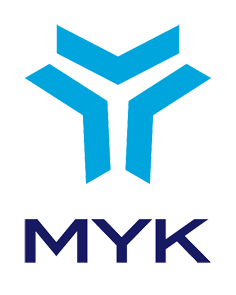 ULUSAL MESLEK STANDARDIİTFAİYECİSEVİYE 4REFERANS KODU / …RESMİ GAZETE TARİH-SAYI / …TERİMLER, SİMGELER VE KISALTMALARACİL DURUM: Genellikle hayati tehlike doğurup acil müdahale gerektiren ani ve öngörülmedik olayı,  AFET: Etkilediği toplum veya topluluğun kendi yerel imkânları ile baş etme kapasitesini aşan geniş çapta beşeri, ekonomik, çevresel kayıplar ve etkilere neden olan, toplum veya topluluğun işleyişinde ciddi bir kesintiyi,ALARM: Bir uyarıyı bir tehlikeyi bildirmek için verilen işareti,ANALİZ: Bir konuyu (maddi veya düşünsel) temel parçalarına ayırarak, daha sonra parçaları ve aralarındaki ilişkileri tanımlayarak sonuca gitme yolunu,AMFİZEM: Akciğerlerdeki hava keseciklerinin (alveol) gerilip genişlemesi neticesinde; bu hava keseciklerini birbirinden ayıran ince duvarların yırtılması ve buna bağlı olarak da akciğerlerin esnekliğini kaybetmesiyle oluşan ve solunum yetmezliğine yol açan kronik bir akciğer rahatsızlığını,ARAMA: İtfai olaylar sırasında mahsur kalan veya kaybolan kazazedenin bulunduğu yerin belirlenmesine yönelik yapılan çalışmaları,BACA: Yakıtların yanarken açığa çıkardığı gaz, partikül ve su buharının atmosfere taşınmasını sağlayan yolu, BOĞMA: Yangında, reaksiyon oluşması için gerekli olan uygun karışım oranlarının oluşmasını önleme işlemini,DEKOMPRESYON (VURGUN): Kısa sürede yüksek basınçlı bir bölgeden alçak basınçlı bir bölgeye geçilmesi nedeniyle vücutta gaz kabarcıklarının oluşmasına bağlı olarak görülen rahatsızlığı,DEKONTAMİNASYON: Bulaşmayı giderme, temizlemeyi,EKİP: Afet ve acil durumlarda, olay yerinde bulunanların tahliyesini sağlayan, olaya uygun yöntem, araç, gereç ve ekipmanla müdahale ederek söndürme, arama, kurtarma operasyonlarını yürüten ve hiyerarşik yapıda hareket eden 2 ile10 arasında itfaiyeciden oluşan birliği,ENGELLEME: Yanma olayının reaksiyonu engelleyici maddelerle (anti-katalizör) durdurulması işlemini,GÖNÜLLÜ İTFAİYECİ: Mesleği itfaiyecilik olmayan, profesyonel itfaiyecilerin istidam edilmesinin uygun olmadığı yerleşim yerlerinde gönüllü olarak görev üstlenen, eğitim, beceri ve donanım olarak profesyonel itfaiyeci imkân ve kabiliyetlerine sahip olan ve emir komuta zinciri içinde olaylara müdahale eden itfaiyeciyi,HİDRANT: İtfaiye teşkilatının yangınlara müdahale esnasında su almak için kullandığı su şebekesine bağlı vanalı musluğu,HİPOKSİ: Beden dokularındaki oksijen oranının azalması sonucu meydana gelen çeşitli sağlık sorunlarını,HİPOTERMİ: Vücut ısısının, kritik/sağlıklı değerin altına düşmesi sonucu oluşan çeşitli sağlık sorunlarını, ICAO: Uluslararası Sivil Havacılık Teşkilatını,ISCO: Uluslararası standart meslek sınıflamasını,İSG: İş sağlığı ve güvenliğini,İŞ KAZASI: İşyerinde veya işin yürütümü nedeniyle meydana gelen, ölüme sebebiyet veren veya vücut bütünlüğünü ruhen ya da bedenen özre uğratan olayı, İŞ YERİ: İtfaiye hizmetlerini yürüten teşkilatların hizmet binası, eklenti ve tesislerini,İTFAİ OLAY: İtfaiye hizmetleri veren teşkilatların müdahalede bulunduğu her türlü olayı,İTFAİYE: İtfaiyecilerin tüm gereksinimlerini karşılayacak şekilde tasarlanmış; garaj, yemekhane, yatakhane, lokal, spor salonu, eğitim alanları, depo, bakım-onarım atölyesi, önlem ve denetim faaliyetleri ile diğer idari bürolar, kütüphane, sosyal ve kültürel alanlar vb. bölümlerden oluşan,  itfaiye hizmetlerini yerine getirmek için gerekli tüm araç, araç-gereç, malzeme, ekipman ve teçhizatı bünyesinde bulunduran hizmet binası ve itfai olaylara müdahale etmek için oluşturulmuş bulunan teşkilatları,İTFAİYE ARAÇLARI: İtfaiye hizmetlerinde kullanılan, özel donanımla tasarlanmış motorlu araçları,İTFAİYECİ EĞİTİMLERİ: İtfaiyecilere itfaiye hizmetlerini yerine getirebilme yeterliliğini kazandırmak için verilen itfaiyeci temel eğitimi ile ihtisas eğitimlerinin tamamını,İTFAİYE HİZMETLERİ: İtfaiye teşkilatlarının, her türdeki itfai olaylara ilişkin müdahale faaliyetleri ile itfai olay öncesi ve sonrasında, itfaiye hizmet binaları içerisinde ve dışarısında itfai olayların önlenmesi veya etkilerinin ortadan kaldırılmasına yönelik olarak gerçekleştirmekte oldukları önlem, denetim, bilgilendirme, standardizasyon ve eğitim faaliyetlerinin tümünü,KARMA İTFAİYE TEŞKİLATI: İtfaiyecilerin ve Gönüllü İtfaiyecilerin aynı hizmet binasını paylaşarak, birlikte görev yapmakta oldukları itfaiye teşkilatını,KARŞI ATEŞ OLUŞTURMA: Orman yangınında, yanmayan alandan yanan alana doğru karşı ateş oluşturularak uygulanan söndürme yöntemini, KAZA: Can ve mal kaybına, zarara neden olan olayı,  KAZAZEDE: Kazaya uğramış, kaza geçirmiş olan kimseyi, KBRN: Kimyasal (K), biyolojik (B), radyasyon (R) ve nükleer (N) tehlikeli maddeleri, KİŞİSEL KORUYUCU DONANIM (KKD): Çalışanı, yürütülen işten kaynaklanan, sağlık ve güvenliği etkileyen bir veya birden fazla riske karşı koruyan, çalışan tarafından giyilen, takılan veya tutulan, bu amaca uygun olarak tasarımı yapılmış tüm alet, araç, gereç ve cihazları,KKT: Kuru kimyevi tozu, KÖPÜK: Su, hava ve deterjanın belli oranlarda karışımından elde edilen yangın söndürme maddesini,KURTARMA: Tehlike ve risk altındakileri tehlike bölgesinden uzaklaştırmayı,OLAY YERİ: Olayın oluştuğu ve müdahalenin yapıldığı yeri,RİSK: Tehlikeden kaynaklanacak kayıp, yaralanma ya da başka zararlı sonuç meydana gelme ihtimalini,RİSK DEĞERLENDİRMESİ: İşyerinde var olan ya da dışarıdan gelebilecek tehlikelerin belirlenmesi, bu tehlikelerin riske dönüşmesine yol açan faktörler ile tehlikelerden kaynaklanan risklerin analiz edilerek derecelendirilmesi ve kontrol tedbirlerinin kararlaştırılması amacıyla yapılması gerekli çalışmaları,SOĞUTMA: Bir ortam ya da maddeden ısı enerjisi alma işlemini,TAHKİMAT: Kuyu, yer altı galerisi, üretim yeri gibi yapıların mal ve can emniyeti bakımından çalışılabilinir duruma sokmak ve çalışılabilir durumda tutmak için yerine göre ağaç, demir ve beton kullanılarak yapılan takviyeyi,TEHLİKE: İşyerinde var olan ya da dışarıdan gelebilecek, çalışanı veya işyerini etkileyebilecek zarar veya hasar verme potansiyelini,TRİAJ: Bir kitle kazasında yaralıların, yaralanma derecelerine göre sınıflandırılıp bunların tedavi önceliklerinin belirlenmesi işlemini,YAKIT: Katı, sıvı, gaz halde bulunan ve yanarak enerjiye dönüşen maddelerin tümünü,YAKIT GİDERME: Yanıcı madde veya malzemenin,  ortadan kaldırılması veya azaltılması ile gaz ve sıvı yakıtların kaynağından kesilmesi/kapatılmasını,YANGIN: Kontrol dışındaki yanma olayını,ZOONOZ: Hayvandan (kedi, köpek, koyun, keçi, at, kemiriciler, vahşi hayvanlar, vb.) insana geçen hastalıkları,ifade eder.İÇİNDEKİLER1.	GİRİŞ	72.	MESLEK TANITIMI	82.1.	Meslek Tanımı	82.2.	Mesleğin Uluslararası Sınıflandırma Sistemlerindeki Yeri	82.3.	Sağlık, Güvenlik ve Çevre İle İlgili Düzenlemeler	82.4.	Meslek ile İlgili Diğer Mevzuat	92.5.	Çalışma Ortamı ve Koşulları	112.6.	Mesleğe İlişkin Diğer Gereklilikler	123.	MESLEK PROFİLİ	133.1.	Görevler, İşlemler ve Başarım Ölçütleri	133.2.	Kullanılan Araç, Gereç ve Ekipman	343.3.	Bilgi ve Beceriler	353.4.	Tutum ve Davranışlar	374.	ÖLÇME, DEĞERLENDİRME VE BELGELENDİRME	38GİRİŞİtfaiyeci (Seviye 4) ulusal meslek standardı, 5544 sayılı Mesleki Yeterlilik Kurumu (MYK) Kanunu ile anılan Kanun uyarınca çıkartılan 5/10/2007 tarihli ve 26664 sayılı Resmi Gazete’de yayımlanan Ulusal Meslek Standartlarının Hazırlanması Hakkında Yönetmelik ve 27/11/2007 tarihli ve 26713 sayılı Resmi Gazete’de yayımlanan Mesleki Yeterlilik Kurumu Sektör Komitelerinin Kuruluş, Görev, Çalışma Usul ve Esasları Hakkında Yönetmelik hükümlerine göre MYK’nın görevlendirdiği Tüm İtfaiyeciler Birliği Derneği (TİB) tarafından hazırlanmıştır. İtfaiyeci (Seviye 4) ulusal meslek standardı, sektördeki ilgili kurum ve kuruluşların görüşleri alınarak değerlendirilmiş, MYK Adalet ve Güvenlik Sektör Komitesi tarafından incelendikten sonra MYK Yönetim Kurulunca onaylanmıştır.MESLEK TANITIMIMeslek Tanımıİtfaiyeci (Seviye 4) meslek elemanı; bir ekip içinde çalışan veya ekip sorumlusu olarak, iş sağlığı ve güvenliği şartlarına uyarak, çevre koruma ve kalite geliştirmeye özen göstererek; özellikli olmayan itfaiye aracı, araç-gereç, malzeme, ekipman ve teçhizatlarını kullanma, her türlü itfai olaya ve tehlikeli madde olaylarına müdahale etme, KBRN madde olaylarında arıtma işlemlerine yardımcı olma, arama ve kurtarma yapma,  koruma ve önleme uygulamalarını gerçekleştirme ve/veya operasyon ekibini standart yöntemlere göre sevk ve idare etme ve mesleki gelişim faaliyetlerine katılma bilgi ve becerilerine sahip nitelikli kişidir.Mesleğin Uluslararası Sınıflandırma Sistemlerindeki YeriISCO 08: 5411 (İtfaiyeciler)Sağlık, Güvenlik ve Çevre İle İlgili Düzenlemeler4857 Sayılı İş Kanunu5510 Sayılı Sosyal Sigortalar Kanunu6331 Sayılı İş Sağlığı ve Güvenliği KanunuAsbestle Çalışmalarda Sağlık ve Güvenlik Önlemleri Hakkında YönetmelikAtık Yönetimi Genel Esaslarına İlişkin Yönetmelik Binaların Yangından Korunması Hakkında YönetmelikBiyolojik Etkenlere Maruziyet Risklerinin Önlenmesi Hakkında YönetmelikBüyük Endüstriyel Kazaların Önlenmesi ve Etkilerinin Azaltılması Hakkında YönetmelikÇalışanların Gürültü ile İlgili Risklerden Korunmasına Dair YönetmelikÇalışanların İş Sağlığı ve Güvenliği Eğitimlerinin Usul ve Esasları Hakkında YönetmelikÇalışanların Patlayıcı Ortamların Tehlikelerinden Korunması Hakkında YönetmelikÇalışanların Titreşimle İlgili Risklerden Korunmalarına Dair Yönetmelik Çalışma Gücü ve Meslekte Kazanma Gücü Kaybı Oranı Tespit İşlemleri YönetmeliğiÇevresel Etki Değerlendirmesi Yönetmeliği Ekranlı Araçlarla Çalışmalarda Sağlık ve Güvenlik Önlemleri Hakkında YönetmelikElektrik İç Tesisleri YönetmeliğiElektrik Kuvvetli Akım Tesisleri YönetmeliğiElle Taşıma İşleri YönetmeliğiGeçici veya Belirli Süreli İşlerde İş Sağlığı ve Güvenliği Hakkında YönetmelikHazırlama Tamamlama ve Temizleme İşleri YönetmeliğiHijyen Eğitimi Yönetmeliğiİlkyardım Yönetmeliğiİş Ekipmanlarını Kullanımında Sağlık ve Güvenlik Şartları Yönetmeliğiİş Sağlığı ve Güvenliği Hizmetleri Yönetmeliğiİş Sağlığı ve Güvenliği Kurulları Hakkında Yönetmelikİş Sağlığı ve Güvenliği Risk Değerlendirmesi Yönetmeliğiİşyeri Bina ve Eklentilerinde Alınacak Sağlık ve Güvenlik Önlemlerine İlişkin Yönetmelikİşyerlerinde Acil Durumlar Hakkında Yönetmelikİşyerlerinde İşin Durdurulmasına Dair YönetmelikKanserojen ve Mutajen Maddelerle Çalışmalarda Sağlık ve Güvenlik Önlemleri Hakkında YönetmelikKimyasal Biyolojik Radyolojik ve Nükleer Tehlikelere Dair Görev YönetmeliğiKimyasal Maddelerle Çalışmalarda Sağlık ve Güvenlik Önlemleri Hakkında YönetmelikKişisel Koruyucu Donanım YönetmeliğiKişisel Koruyucu Donanımların İşyerlerinde Kullanılması Hakkında YönetmelikMakine Emniyeti YönetmeliğiMuhtemel Patlayıcı Ortamlarda Kullanılan Teçhizat ve Koruyucu Sistemler ile İlgili YönetmelikOrman Yangınlarını Söndürme Çalışmaları Esnasında Ölenlere ve Sakatlananlara Ödenecek Tazminata İlişkin YönetmelikSağlık ve Güvenlik İşaretleri Yönetmeliği Tehlikeli Atıkların Kontrolü YönetmeliğiTehlikeli Maddelerin Karayoluyla Taşınması Hakkında YönetmelikTehlikeli Maddelerin ve Müstahzarlarının Sınıflandırılması Ambalajlanması ve Etiketlenmesi Hakkında Yönetmelik Tehlikeli Maddelerle Müstahzarlara İlişkin Güvenlik Bilgi Formlarının Hazırlanması Dağıtılması Hakkında YönetmelikTehlikeli ve Çok Tehlikeli Sınıfta Yer Alan İşlerde Çalıştırılacakların Mesleki Eğitimlerine Dair YönetmelikTozla Mücadele YönetmeliğiYapı İşlerinde İş Sağlığı ve Güvenliği YönetmeliğiAyrıca, iş sağlığı ve güvenliği ve çevre ile ilgili yürürlükte olan kanun, tüzük, yönetmelik ve diğer mevzuata uyulması ve konu ile ilgili risk değerlendirmesi yapılması esastır.Meslek ile İlgili Diğer Mevzuat190 Sayılı Genel Kadro Usulü Hakkında Kanun193 Sayılı Gelir Vergisi Kanunu213 Sayılı Vergi Usul Kanunu657 Sayılı Devlet Memurları Kanunu854 Deniz İş Kanunu2920 Sayılı Sivil Havacılık Kanunu2935 Sayılı Olağanüstü Hal Kanunu3194 Sayılı İmar Kanunu4536 Sayılı Denizlerde Yurt Yüzeyinde Görülen Patlayıcı Madde ve Şüpheli Cisimlere Uygulanacak Esaslara İlişkin Kanun4562 Sayılı Organize Sanayi Bölgeleri Kanunu4922 Sayılı Denizde Can ve Mal Koruma Hakkında Kanun5188 Sayılı Özel Güvenlik Hizmetlerine Dair Kanun5216 Sayılı Büyükşehir Belediye Kanunu5237 Sayılı Türk Ceza Kanunu5271 Sayılı Ceza Muhakemesi Kanunu5312 Sayılı Deniz Çevresinin Petrol ve Diğer Zararlı Maddelerle Kirlenmesinde Acil Durumlarda Müdahale ve Zararların Tazmini Esaslarına Dair Kanun (ve ilgili yönetmelikler)5393 Sayılı Belediye Kanunu5442 Sayılı İl Özel İdaresi Kanunu5684 Sayılı Sigortacılık Kanunu (ve ilgili yönetmelikler)5902 Sayılı Afet ve Acil Durum Yönetim Başkanlığı Kanunu6831 Sayılı Orman Kanunu7269 Sayılı Umumi Hayata Müessir Afetler Dolayısıyla Alınacak Tedbirlerle Yapılacak Yardımlara Dair KanunAfet ve Acil Durum Müdahale Hizmetleri YönetmeliğiAfet ve Acil Durum Yönetim Merkezleri YönetmeliğiAlt İşverenlik YönetmeliğiBasit Basınçlı Kaplar YönetmeliğiBelediye İtfaiye Yönetmeliği Devlet Arşiv Hizmetleri Hakkında YönetmelikElektrik ile İlgili Fen Adamlarının Yetki, Görev ve Sorumlulukları Hakkında YönetmelikEnerji Kaynaklarının ve Enerjinin Kullanımında Verimliliğin Artırılmasına Dair YönetmelikGemiadamları YönetmeliğiHavaalanları Yer Hizmetleri Yönetmeliği
İş Kanununa İlişkin Çalışma Süreleri Yönetmeliğiİş Kanununa İlişkin Fazla Çalışma ve Fazla Sürelerle Çalışma Yönetmeliğiİş Yeri Açma ve Çalışma Ruhsatlarına İlişkin YönetmelikKadro, Terfi, Atanma vb. Konular İlgili Belediye ve Bağlı Kuruluşları ile Mahalle İdare Birlikleri Norm Kadro İlke ve Standartlarına Dair YönetmelikKarada Çıkabilecek Yangınlarla Deniz, Liman veya Kıyıda Çıkıp Karaya Ulaşabilecek ve Yayılabilecek veya Karada Çıkıp Kıyı, Liman ve Denize Ulaşabilecek Yangınlara Karşı Alınabilecek Önleme, Söndürme ve Kurtarma Tedbirleri Hakkında YönetmelikKöpekli Arama Timi Çalışma ve Sınav YönetmeliğiMahalli İdare Personelinin Görevde Yükselme ve Unvan Değişikliğine Dair Yönetmelik Organize Sanayi Bölgeleri Uygulama YönetmeliğiOrman Yangınlarının Önlenmesi ve Söndürülmesinde Görevlilerin Görecekleri İşler Hakkında YönetmelikOrman Yangınlarını Söndürme Çalışmaları Esnasında Ölenlere ve Sakatlananlara Ödenecek Tazminata İlişkin YönetmelikPostalar Halinde İşçi Çalıştırılarak Yürütülen İşlerde Çalışmalar İlişkin Özel Usul ve Esaslar Hakkında YönetmelikSığınak YönetmeliğiSivil Hava Meydanları, Limanlar ve Sınır Kapılarında Güvenliğin Sağlanması, Görev ve Hizmetlerin Yürütülmesi Hakkında YönetmelikTürk Arama ve Kurtarma YönetmeliğiYapı Malzemeleri YönetmeliğiYapı Malzemelerinin Tabi Olacağı Kriterler Hakkında YönetmelikYıllık Ücretli İzin YönetmeliğiBelediyelerin itfaiye teşkilatları ile ilgili diğer iç hizmet mevzuatlarıAyrıca, meslek ile ilgili yürürlükte olan kanun, tüzük, yönetmelik ve diğer mevzuata uyulması esastır.Çalışma Ortamı ve Koşullarıİtfaiyeci (Seviye 4) meslek elemanı; afet ve acil durum yönetimi sektörüne mensup olup, sağlık, emniyet, ulaştırma, madencilik, ormancılık, enerji, inşaat, otomotiv, denizcilik, spor, eğitim, haberleşme, şehir planlama, altyapı, iş sağlığı ve güvenliği sektörleri ile de ilişkili olarak çalışır.İtfaiyeci (Seviye 4) meslek elemanı; profesyonel, karma ve gönüllü itfaiye teşkilatları ile Organize Sanayi Bölgelerine bağlı itfaiye teşkilatlarında çalışır.İtfaiyeci (Seviye 4) meslek elemanının çalışma yerleri; itfaiye hizmet binaları ve eklentileri, itfaiye araçları, itfaiye hizmetlerinin sunulduğu mahaller, ulaşım yolları ve itfaiye olaylarının meydana geldiği yerlerdir.  İtfaiyeci (Seviye 4) meslek elemanı; itfai olayların özelliklerine göre yanıcı, parlayıcı, patlayıcı, zehirli, toksik, korozif ve boğucu, kapalı, dar, karanlık, derin, yüksek, aşırı sıcak/soğuk ortamlarda yoğun stres altında çalışır. Meslekte, acil durumlardan kaynaklanan, nöbet ve operasyonun devamlılığına dayalı bir çalışma düzeni söz konusudur.Mesleğin icrası esnasında; alev ve yüksek ısıya maruz kalma sonucu oluşan yanıklar, patlamalar, yüksekten düşme(ler), suda çalışmalarda boğulmalar, kesilme sonucu yaralanmalar, zehirlenmeler, tahriş edici maddelere maruz kalma, biyolojik, radyolojik ve nükleer maddelere maruz kalma, yangın sonucu ortaya çıkan dumana maruz kalma, uzun süreli çalışmalarda bedensel ve zihinsel yorgunluk, stres/birikmiş stres ve bağlı ortaya çıkan psikolojik rahatsızlıklar, aşırı yük kaldırma ve bağlı olarak oluşan fiziksel rahatsızlıklar (ortopedik hastalıklar) ve kimyasalların açığa çıkması sonucu maruz kalmadan kaynaklanan, kimyasalın cinsine göre ortaya çıkan hastalıklar ile su altı canlıları ve su altı basınç etkisi, aşırı soğuk, yüksek debili, irtifa, kirli, atıklı (kimyasallar, ağlar, kesici nesneler gibi), tehlikeli ve/veya akıntılı sulardan kaynaklanan hastalıklar (örneğin amfizem, hipoksi, dekompresyon, hipotermi temelli sağlık sorunları gibi), köpek tarafından ısırılma, zoonoz gibi iş sağlığı ve güvenliği tedbirlerini gerektiren yıpranma, kaza ve yaralanma riskleri bulunmaktadır. Risklerin tamamen ortadan kaldırılamadığı durumlarda ise işveren tarafından sağlanan uygun kişisel koruyucu donanımı kullanarak çalışır.  İtfaiyeci (Seviye 4) meslek elemanı; itfaiye hizmetlerinin sunulması sırasında, hizmetin karakteristiğine uygun kişisel koruyucu donanım kullanmanın yanı sıra yüksek efor gerektiren ağır ekipmanlar, jeneratör, aydınlatma gereçleri, kablolu-kablosuz elektronik kontrollü pompa, söndürme cihazları, ileri teknoloji ürünü termal kamera, gaz detektörleri, yüksek teknolojili çok fonksiyonlu itfaiye araçları, kişisel bilgisayar, taşınabilir bilgisayar, bunların birimleri ile bu ürünlerde oluşturulan programları yoğun şekilde kullanmaktadır.Mesleğe İlişkin Diğer Gerekliliklerİtfaiyeci (Seviye 4) meslek elemanı; yaptığı/yapacağı görevlerin gerektirdiği bilgi ve beceriyi kazandıracak İtfaiyeci Eğitimlerini alır. Mesleğin icrası esnasında kurum tarafından hazırlanmış olan hizmet içi eğitim programlarına (mesleki geliştirme, tekâmül ve tekrarlama) katılır. Görev gereği ve çalıştığı birime özgü, yasal olarak zorunlu olan sertifikaları alır.İtfaiyeci (Seviye 4) meslek elemanı; İtfaiyeci (Seviye 3) meslek elemanının bütün görevlerini yapabiliyor olmanın yanı sıra, temel itfaiye araçlarını (özellikli olmayan) kullanabilir ve müdahale ekibini yönetebilir.İtfaiyeci (Seviye 4) meslek elemanı; sabırlı, dayanıklı, soğukkanlı, güçlü, pratik, çevik, stres altında zaman zaman özerk davranan, hızlı kararlar ve sorumluluk alabilen, ekip çalışmasına yatkın, el becerileri gelişmiş ve zor şartlar altında uzun süreli çalışabilen niteliktedir. Bununla birlikte asgari kimya, fizik, elektrik, mekanik, elektronik, iletişim, psikoloji vb. çoklu-disiplin bilgisine de sahiptir.İtfaiyeci (Seviye 4) meslek elemanı; 6331 sayılı İSG Kanunu’nun 15. maddesi gereğince periyodik sağlık taramasına tabi tutulur. Sağlık taraması sonuçlarının, görev alanı ile ilgili çalışmaya elverişli olduğunu göstermesi gerekir.İtfaiyeci (Seviye 4) meslek elemanı; agorafobi (açık yer ya da kalabalık korkusu), akluofobi (karanlıktan korkma), akrofobi (yüksek yerlerden korkma), akustikofobi (belirli seslerden korkma), amatofobi (toz korkusu), anemofobi (fırtına korkusu), antlofobi (sel korkusu), batofobi (derinlik korkusu, yüksek binaların yanından geçmekten korkma), hematofobi (kan korkusu), hidrofobi (sudan, yüzmekten ya da boğulmaktan korkma), kemofobi (kimyasal maddelerden korkma), kenofobi (karanlık korkusu), klostrofobi ( kapalı yer korkusu), nekrofobi (cesetten korkma), termofobi (ısıdan korkma) ve zoofobi ( hayvanlardan korkma) vb. fobilerine (korkularına) sahip olmamalıdır.MESLEK PROFİLİGörevler, İşlemler ve Başarım ÖlçütleriKullanılan Araç, Gereç ve EkipmanAdaptörAkaryakıt toplama havuzuAkaryakıt toplama pompasıAla süzgeci ve sepetiAspiratörAtlama yatağı ve atlama çarşafıBarınma ve iaşe çadırlarıBilgisayar, ilgili yazılımlar ve donanım elemanları Çeşitli anahtarlar (ala, hidrant, tiz, vb.)Çeşitli aydınlatma cihazları (el feneri, seyyar lambalar, seri lamba, vb.) Çeşitli halatlar ve halat teçhizatları (mapa, karabina, jumar, sekizli vb.)Çeşitli havalandırma ve soğutma fanlarıÇeşitli hortumlar (alıcı ve verici hortumlar) ve hortum donanımları (rekor, adaptör, kutur, lans, aplikatör, melanjör, monitör, çarık, çıkrık, vb.)Çeşitli kaldırma ve taşıma donanımları (manivela, kaldıraç, tripod, trifor, mucurgat, palanga/calaskar, sapan, destekler vb.)Çeşitli kırıcı, kesici ve delici ekipmanlar (kazma, balyoz, beton kırıcı, küskü, elektrikli testere, dekupaj, demir kesme makası, karot, zorla açma aleti, vb.)Çeşitli söndürme maddeleri (köpük, deterjan, kuru kimyevi toz, su vb.)Çeşitli taşınabilir yangın merdivenleri (ip, teleskopik, sürgülü, kancalı vb.)Çığ sondasıDetektör (elektrik, gaz, kimyasal ölçüm cihazları)DozimetreEspektörFittingslerHidrantHortum köprüsüİletişim araçları (telsiz, mobil telefon, faks, internet erişim cihazları vb.)İtfaiye araçları (özellikli itfaiye aracı dışında kalanlar)KancaKar motoruKBRN donanımlı dekontaminasyon araçlarıKBRN maske ve elbise test kitiKişisel koruyucu donanımlar (üniforma, çeşitli yanmaya dayanıklı ve koruyucu kıyafetler, yanmaya dayanıklı ayakkabı, kask, baret, yanmaya dayanıklı eldivenler, temiz hava solunum cihazı, maske, emniyet kemeri, İsveç oturağı vb.)KompresörKrikoKurtarma tüneli ve kurtarma üçgeni, vb.LiberatörLife bibManometreMotopomp ve dalgıç pompaPusulaRadyasyon ölçüm cihazı (radyakmetre)SedyeSeyyar mutfakŞaplakTemel el aletleri (çekiç, keski, murç, manivela, tırmık, kürek, saç makası, kemer kesme bıçağı, itfaiyeci baltası vb.)Termal kameraTermometreUçak kurtarma teçhizatı (hava yastığı ve hortumları, çelik halatlar, sabitleme elemanları, kumanda panelleri, geçici yol panelleri, uçak çekme modülü)Yangın alarm sistemi Yangın battaniyesiYangın bölmesi (bariyeri)Yangın dolabıYangın duvarıBilgi ve BecerilerAcil durum bilgi ve becerisiAlarm ve tehlike işaretleri bilgisiAlternatif müdahale yöntemleri geliştirebilme bilgi ve becerisiAnaliz ve değerlendirme yapma becerisiArama ve kurtarma yöntemlerinde temel bilgi ve beceriBilgisayar kullanma ve bilgi teknolojisi (BT) okuryazarlığı becerisi Deniz aracı (römorkör vb.) kullanma bilgi ve becerisi Deniz yangınlarına müdahale yöntemleri bilgi ve becerisiDenizde seyir bilgi ve becerisi Doğal afetler bilgisiEkip içinde çalışma bilgi ve becerisiEl becerisi (ince motor beceri)El ve göz koordinasyonu becerisiFarklı teşkilat ekipleri ile koordineli çalışabilme becerisiFiziksel kondisyon geliştirme bilgi ve becerisiHavalimanı kurtarma ve yangınla mücadele bilgi ve becerisi Isı (termodinamik) bilgisiKayıt ve evrak tasnifi bilgi ve becerisiKBRN bilgisiKBRN KKD malzeme ve teçhizat test etme bilgi ve becerisiKendini motive edebilme becerisiKentsel ve sanayi yangınlarına müdahale yöntemleri bilgi ve becerisi Kentsel ve sanayi yangınlarına müdahale yöntemleri bilgi ve becerisi Kroki ve harita okuma becerisiMesleğe özgü çevre koruma bilgi ve becerisiMesleğe özgü İSG araç, gereç, teçhizat ve ekipmanları bilgisiMesleğe özgü iş sağlığı güvenliği bilgi ve becerisiMesleki araç, gereç, teçhizat ve ekipmanlarında ölçüm, test ve kontrol bilgi ve becerisiMesleki iletişim araçlarını kullanma bilgi ve becerisiMesleki işaret dilini etkili ve işlevsel kullanma becerisiMesleki kapsamda elektrik bilgisi Mesleki kapsamda fizik bilgisiMesleki kapsamda ilkyardım bilgi ve becerisiMesleki kapsamda inşaat ve yapı bilgisi Mesleki kapsamda kalite bilgisiMesleki kapsamda kimya bilgisiMesleki kapsamda koordinasyon bilgi ve becerisiMesleki kapsamda matematik bilgisiMesleki kapsamda mekanik bilgisiMesleki kapsamda psikoloji bilgisiMesleki kapsamda sağlık ve hijyen bilgisi ve becerisi Mesleki mevzuat bilgisiMesleki terminoloji bilgisiMotivasyon sağlama becerisiOrman alanlarında yangın önleme ve koruma bilgi ve becerisi Orman alanlarında yangın önleme, orman saha bakım ve koruma bilgi ve becerisi Orman yangınlarına müdahale yöntemleri bilgi ve becerisi Öğrenme becerisi Problem çözme bilgi ve becerisiRisk yönetimi becerisiSözlü ve yazılı iletişim bilgi ve becerisiStresle baş etme becerisiSüreç iyileştirme bilgi ve becerisiŞekil uzay algısı becerisi Temel arşivleme bilgisiTemel triaj bilgisiUluslararası Sivil Havacılık Teşkilatı (ICAO) havalimanı güvenlik prosedürleri bilgisi Veri okuma, hazırlama ve işlemleme bilgi ve becerisiYangın araçları ve ekipmanları tanıma, bakım ve kontrol uygulamaları bilgi ve becerisi Yangının durumuna göre havalandırma (ventilizasyon) yapabilme becerisiYanıcı, parlayıcı, patlayıcı madde ve malzemeleri tanıma bilgisiYön, yer/adres bulma bilgi ve becerisiZaman yönetimi becerisiTutum ve DavranışlarÇalışma ortamındaki ilişkilerinde olumlu ve duyarlı olmakÇalışmalarında planlı ve organize olmak Ekibin moral ve motivasyonlarını desteklemede duyarlı olmakGeribildirimlere, uyarılara ve eleştirilere açık olmak Gönüllülerle uyumlu çalışmaya özen göstermekGörsel, durumsal detayları kolaylıkla ve hızlıca ayırt etmekİnsan haklarına ve görev ilkelerine duyarlı olmakİSG ve çevre düzenlemelerini benimsemek İş süreçlerinde kaliteye önem vermekİş ve operasyon disiplini sağlamada doğru, etkili davranış ve tutumlara sahip olmak İşyeri çalışma prensiplerine ve emniyet/güvenlik kurallarına her koşulda uymak Kendisinin mesleki gelişimini sürdürmesine önem vermekKendisinin, ekip(ler)deki itfaiyecilerin ve diğer görevlilerin güvenliğini her koşulda gözetmek Mesleğine ilişkin konularda paylaşımcı olmak Mesleğine ilişkin yeniliklere ve yeni fikirlere açık olmak Müdahalede, arama ve kurtarmada hızlı ve doğru yönde karar vermek ve ekibi harekete geçirmekOperasyon süreçlerini planlamaya ve ortaya çıkan yeni durumlara uygun şekilde yönetmekOperasyon zamanlamasına göre görevini yürütmek Operasyonel süreçlerde detaycı ve sakin, soğukkanlı olmakOperasyonlarda ve iş süreçlerinde stresle baş etmekÖz disiplin sağlamada doğru, etkili davranış ve tutumlara sahip olmak Tehlike ve risklere karşı öngörülü olmakÖLÇME, DEĞERLENDİRME VE BELGELENDİRMEİtfaiyeci (Seviye 4) meslek standardını esas alan ulusal yeterliliklere göre belgelendirme amacıyla yapılacak ölçme ve değerlendirme, gerekli şartların sağlandığı ölçme ve değerlendirme merkezlerinde yazılı ve/veya sözlü teorik ve uygulamalı olarak gerçekleştirilecektir.Ölçme ve değerlendirme yöntemi ile uygulama esasları bu meslek standardına göre hazırlanacak ulusal yeterliliklerde detaylandırılır. Ölçme ve değerlendirme ile belgelendirmeye ilişkin işlemler 30/12/2008 tarihli ve 27096 sayılı Resmi Gazete’de yayımlanan Mesleki Yeterlilik, Sınav ve Belgelendirme Yönetmeliği çerçevesinde yürütülür.Ek: Meslek Standardı Hazırlama Sürecinde Görev AlanlarMeslek Standardı Hazırlayan Kuruluşun Meslek Standardı EkibiAli KARAHAN, İstanbul İtfaiye Daire Başkanı, Türkiye İtfaiyeciler Birliği Derneği (TİB) Yönetim Kurulu Başkanı, İstanbulCevdet İŞBİTİRİCİ, Konya İtfaiye Daire Başkanı, Türkiye İtfaiyeciler Birliği Derneği (TİB) Genel Sekreteri, KonyaCelil SİPAHİ, Ankara İtfaiye Daire Başkanı, Türkiye İtfaiyeciler Birliği Derneği (TİB) Başkan Yardımcısı, Ankaraİbrahim Hakkı BİLİCİ,  Diyarbakır İtfaiye Daire Başkanı, Türkiye İtfaiyeciler Birliği Derneği (TİB) Başkan Yardımcısı, DiyarbakırM. Hanefi ACAR, Malatya İtfaiye Daire Başkanı, Türkiye İtfaiyeciler Birliği Derneği (TİB) Başkan Yardımcısı, MalatyaMehmet AKÇA,  Mersin İtfaiye Daire Başkanı, Türkiye İtfaiyeciler Birliği Derneği (TİB) Başkan Yardımcısı, MersinOrhan DOĞAN, Bursa İtfaiye Daire Başkanı, Türkiye İtfaiyeciler Birliği Derneği (TİB) Başkan Yardımcısı, BursaRıza ZENGİN,  Samsun İtfaiye Daire Başkanı, Türkiye İtfaiyeciler Birliği Derneği (TİB) Başkan Yardımcısı, SamsunSerdar YÜCEL,  İzmir İtfaiye Daire Başkanı, Türkiye İtfaiyeciler Birliği Derneği (TİB) Başkan Yardımcısı, İzmirAdnan MERAL, Ordu İtfaiye Daire Başkanı, Türkiye İtfaiyeciler Birliği Derneği (TİB) Yönetim Kurulu Üyesi, OrduAhmet SEMERCİ,  Çankırı İtfaiye Müdürü, Türkiye İtfaiyeciler Birliği Derneği (TİB) Yönetim Kurulu Üyesi, ÇankırıAli GÜL, Manisa İtfaiye Daire Başkanı, Türkiye İtfaiyeciler Birliği Derneği (TİB) Yönetim Kurulu Üyesi, ManisaAyhan ATMACA,  Ağrı İtfaiye Müdürlüğü, Türkiye İtfaiyeciler Birliği Derneği (TİB) Yönetim Kurulu Üyesi, AğrıFahri KAPLAN, Trabzon İtfaiye Daire Başkanı, Türkiye İtfaiyeciler Birliği Derneği (TİB) Yönetim Kurulu Üyesi, Trabzonİbrahim Halil BAŞGÜN,  Elazığ İtfaiye Müdürü, Türkiye İtfaiyeciler Birliği Derneği (TİB) Yönetim Kurulu Üyesi, ElazığKadir KÖKTÜRK, Kocaeli İtfaiye Müdürü, Türkiye İtfaiyeciler Birliği Derneği (TİB) Yönetim Kurulu Üyesi, KocaeliMehmet Emin KOÇAN, İstanbul İtfaiye Müdürü, Türkiye İtfaiyeciler Birliği Derneği (TİB) Yönetim Kurulu Üyesi, İstanbulOrhan AKYILDIZ,  İstanbul Eski İtfaiye Müdürü, Türkiye İtfaiyeciler Birliği Derneği (TİB) Muhasip Üye, İstanbulUğur MİNDER,  Rize İtfaiye Müdürü, Türkiye İtfaiyeciler Birliği Derneği (TİB) Yönetim Kurulu Üyesi, RizeVehbi CALMAŞUR, Erzurum İtfaiye Daire Başkanı, Türkiye İtfaiyeciler Birliği Derneği (TİB) Yönetim Kurulu Üyesi, ErzurumYusuf ÇELEBİ, Sakarya İtfaiye Daire Başkanı, Türkiye İtfaiyeciler Birliği Derneği (TİB) Yönetim Kurulu Üyesi, SakaryaSalih KARATAŞ, İstanbul İtfaiye Müdür Yardımcısı, İstanbul Büyükşehir Belediyesi İtfaiye Daire Başkanlığı, İstanbulİsmail YAZICI, Kurumsal İyileştirme ve Geliştirme Amiri, İstanbul Büyükşehir Belediyesi İtfaiye Daire Başkanlığı, İstanbulSerbülent ASLAN, Ar-Ge Personeli, İstanbul Büyükşehir Belediyesi İtfaiye Daire Başkanlığı, İstanbulCeyhun Tonguç KARAKUŞ,  Ankara Eski İtfaiye Daire Başkanı, Türkiye İtfaiyeciler Birliği Derneği (TİB) Eski Yönetim Kurulu Başkanı, Ankara  Zafer YÜCE, Ankara İtfaiye Daire Başkanlığı, Ankara  Yunus Emre ÖZKALP, Ankara İtfaiye Daire Başkanlığı, AnkaraErsin YAŞASINOĞLU, Ankara İtfaiye Daire Başkanlığı, Ankara  Yasin Tahir KARACA, Ankara İtfaiye Daire Başkanlığı, Ankara  Mürsel YILDIRIM, Ankara İtfaiye Daire Başkanlığı, Ankara  M. Fikret ÖZTÜRK, Ankara İtfaiye Daire Başkanlığı, Ankara  Ender KAVGACI, Ankara İtfaiye Daire Başkanlığı, Ankara  Hayrünnisa SALDIROĞLU, Danışman, DACUM Moderatörü, EDUSER, AnkaraM. Selcen AVCI, Danışman, DACUM Moderatörü, EDUSER, AnkaraEyyup ONAT, Danışman, Ölçme-Değerlendirme Uzmanı, EDUSER, AnkaraTeknik Çalışma Grubu ÜyeleriMehmet SÜMELİ, İstanbul İtfaiye Müdür Yardımcısı, İstanbul Büyükşehir Belediyesi İtfaiye Daire Başkanlığı, İstanbulAbidin VİŞNE, İtfaiye Amiri, İstanbul Büyükşehir Belediyesi İtfaiye Daire Başkanlığı, İstanbulAhmet YAVUZ, İtfaiye Amiri, İstanbul Büyükşehir Belediyesi İtfaiye Daire Başkanlığı, İstanbulAtillah ELEŞKİRTLİ, İtfaiye Müdür Yardımcısı, İstanbul Büyükşehir Belediyesi İtfaiye Daire Başkanlığı, İstanbulBekir PEHLİVAN, İtfaiye Amiri, İstanbul Büyükşehir Belediyesi İtfaiye Daire Başkanlığı, İstanbulHalit ÇİMEN, İtfaiye Amiri, İstanbul Büyükşehir Belediyesi İtfaiye Daire Başkanlığı, İstanbulHaşim HANCIOĞLU, İtfaiye Amiri, İstanbul Büyükşehir Belediyesi İtfaiye Daire Başkanlığı, İstanbulNedim YILDIRIM, İtfaiye Amiri, İstanbul Büyükşehir Belediyesi İtfaiye Daire Başkanlığı, İstanbulRamiz SÜMBÜL, İtfaiye Müdür Yardımcısı, İstanbul Büyükşehir Belediyesi İtfaiye Daire Başkanlığı, İstanbulSedat SÖZGEN, İtfaiye Amiri, İstanbul Büyükşehir Belediyesi İtfaiye Daire Başkanlığı, İstanbulŞemsettin ERDOĞAN, İtfaiye Müdür Yardımcısı, İstanbul Büyükşehir Belediyesi İtfaiye Daire Başkanlığı, İstanbulYahya DEMİR, İtfaiye Amiri, İstanbul Büyükşehir Belediyesi İtfaiye Daire Başkanlığı, İstanbulBilal ŞİLELİ, Bakım ve Onarım Amir Yardımcısı, İstanbul Büyükşehir Belediyesi İtfaiye Daire Başkanlığı, İstanbulFatih KINACI, Ar-Ge Personeli, İstanbul Büyükşehir Belediyesi İtfaiye Daire Başkanlığı, İstanbulFatih UYGUR, Ar-Ge Personeli, İstanbul Büyükşehir Belediyesi İtfaiye Daire Başkanlığı, İstanbulM. Hamdi ÇAVUŞ, Ar-Ge Personeli, İstanbul Büyükşehir Belediyesi İtfaiye Daire Başkanlığı, İstanbulSerkan DEMİREL, ARGE Amiri, Konya İtfaiye Daire Başkanlığı, KonyaLatif ERDOĞAN Önleme ve Eğitim Amiri, Konya İtfaiye Daire Başkanlığı, KonyaAli ALTINTAŞ, Ankara İtfaiye Daire Başkanlığı, AnkaraNihat ARSLAN, Ankara İtfaiye Daire Başkanlığı, AnkaraFaruk ASLAN, Ankara İtfaiye Daire Başkanlığı, AnkaraMustafa BALCI, İtfaiye Amiri, Isparta İtfaiye Müdürlüğü, IspartaMahir BAŞOL, İtfaiye Amiri, Tekirdağ İtfaiye Müdürlüğü, TekirdağMehmet Caner POLAT, İtfaiye Amir V. Düzce İtfaiye Müdürlüğü, DüzceBurak BİLGİN, Kaptan, Kıyı Emniyeti Genel Müdürlüğü, İstanbulMustafa Uğur CEBE, Ankara İtfaiye Daire Başkanlığı, AnkaraAhmet CERSİM, İtfaiye Müdürü, Manisa İtfaiye Müdürlüğü, ManisaAhmet ÇAKIR, İtfaiye Amiri,  Şanlıurfa İtfaiye Müdürlüğü, ŞanlıurfaFaruk ÇALIŞKAN, Ankara İtfaiye Daire Başkanlığı, AnkaraAhmet Duran ÇETİN, Eğitim Amiri, Eskişehir Büyükşehir Belediyesi İtfaiye Daire Başkanlığı,  EskişehirYaşar DİLMAÇ, İtfaiye Çavuşu, , Yalova İtfaiye Müdürlüğü, Yalova Hüseyin DURAN, Ankara İtfaiye Daire Başkanlığı, Ankaraİsa DÜĞER, Ankara İtfaiye Daire Başkanlığı, AnkaraSaffet GENÇ, İtfaiye Müdürü, Giresun İtfaiye Müdürlüğü, GiresunCüneyt GÖNCÜ, İtfaiye Amiri, Çanakkale İtfaiye Daire Başkanlığı, ÇanakkaleMustafa IRMAK, Ankara İtfaiye Daire Başkanlığı, AnkaraRasim KABACA, Ankara İtfaiye Daire Başkanlığı, AnkaraNevzat KALELİ, Ankara İtfaiye Daire Başkanlığı, AnkaraCihan KAPLAN, Ankara İtfaiye Daire Başkanlığı, AnkaraYasin Tahir KARACA, Ankara İtfaiye Daire Başkanlığı, AnkaraEnder KAVGACI, Ankara İtfaiye Daire Başkanlığı, AnkaraAhmet KAVLAK, İtfaiye Amiri, Balıkesir İtfaiye Müdürlüğü, BalıkesirAhmet KILINÇ, İtfaiye Eri, Eğitim Amiri,  Malatya İtfaiye Müdürlüğü, MalatyaMesut KORKUT, 2.Kaptan, Kıyı Emniyeti Genel Müdürlüğü, İstanbulHalil KORKUT, Ankara İtfaiye Daire Başkanlığı, AnkaraAhmet KOYUNCU, İtfaiye Müdürü, Amasya İtfaiye Müdürlüğü, AmasyaErdem MIZRAK, Ankara İtfaiye Daire Başkanlığı, AnkaraAlkan ÖZDEMİR, Ekip Amiri, Kocaeli İtfaiye Müdürlüğü, KocaeliYunus Emre ÖZKALP, Ankara İtfaiye Daire Başkanlığı, AnkaraM. Fikret ÖZTÜRK, Ankara İtfaiye Daire Başkanlığı, AnkaraUğur OLGUN, Ankara İtfaiye Daire Başkanlığı, AnkaraAhmet SEMERCİ, İtfaiye Müdürü, Çankırı İtfaiye Müdürlüğü, ÇankırıCumhur SEYLAN, Ankara İtfaiye Daire Başkanlığı, AnkaraCahit ŞEKER, İtfaiye Amiri,  Yalova İtfaiye Müdürlüğü, YalovaSadık TEKİN, Eğitim Sorumlusu, DHMİ Genel Müdürlüğü, ARFF Şube Müdürlüğü, AnkaraDuran YALÇIN, Ankara İtfaiye Daire Başkanlığı, AnkaraErsin YAŞASINOĞLU, Ankara İtfaiye Daire Başkanlığı, AnkaraBekir YILDIZ, İtfaiye Müdürü, Tokat İtfaiye Müdürlüğü, TokatMürsel YILDIRIM, Ankara İtfaiye Daire Başkanlığı, AnkaraZafer YÜCE, Ankara İtfaiye Daire Başkanlığı, AnkaraErdem MIZRAK, Ankara İtfaiye Daire Başkanlığı, AnkaraGörüş İstenen Kişi, Kurum ve KuruluşlarT.C. Başbakanlık Afet ve Acil Durum Yönetimi BaşkanlığıAkdeniz Üniversitesi Teknik Bilimler Meslek Yüksek Okulu Sivil Savunma ve İtfaiyecilikAnkara Çelik Yangın ve Güvenlik Sistemleri ve Ticaret A.Ş.Ankara Sanayi Odası (ASO)Ankara Ticaret Odası (ATO)İskitler Teknik ve Endüstri Meslek Lisesi, İtfaiyecilik ve Yangın Güvenliği Alanı, Altındağ/Ankaraİtfaiyeci Hakları Derneği, AnkaraBaşkent Organize Sanayi Bölgesi, İtfaiye, AnkaraBilim Sanayi ve Teknoloji BakanlığıBoğaziçi Üniversitesi, Kandilli Rasathanesi ve Deprem Araştırma EnstitüsüTophane Mesleki ve Teknik Anadolu Lisesi, Osmangazi, BursaÇSGB, İş Sağlığı ve Güvenliği Genel MüdürlüğüÇanakkale 18 Mart Üniversitesi, Sağlık Yüksekokulu T.C. Çevre ve Şehircilik BakanlığıDeniz Kuvvetleri KomutanlığıDevlet Hava Meydanları İşletmesi Genel Müdürlüğü Devlet Personel BaşkanlığıDevrimci İşçi Sendikaları Konfederasyonu (DİSK)Ege Bölgesi Sanayi Odası (EBSO)Ege Üniversitesi, Meslek Yüksek Okulu, Sivil Savunma ve İtfaiyecilikGazi Üniversitesi Gaziantep Üniversitesi, Oğuzeli Meslek Yüksek Okulu, Sivil Savunma ve İtfaiyecilikGebze Organize Sanayi Bölgesi(GOSB), İtfaiyeGiresun Üniversitesi, Espiye Meslek Yüksek Okulu, Sivil Savunma ve İtfaiyecilikGloran Yangın Söndürme ve Güvenlik Sistemleri San. Tic. Ltd. Şti.Hak-İş KonfederasyonuHava Kurtarma ve Yangın Görevlileri DerneğiHava Kuvvetleri Komutanlığıİçişleri Bakanlığıİstanbul Teknik Üniversitesi (İTÜ)İstanbul Ticaret Odası (İTO)İstanbul Üniversitesi, Teknik Bilimler Meslek Yüksek Okulu, Sivil Savunma ve İtfaiyecilikŞehit Büyükelçi İsmail Erez Mesleki ve Teknik Anadolu Lisesi, Bayrampaşa, İstanbulİtfaiye Mensupları Yardımlaşma Derneğiİtfaiye Vakfı (İVAK)İzmir Esnaf ve Sanatkârlar Odası Birliği Teknik ve Endüstri Meslek Lisesi, Buca, İzmirJandarma Genel KomutanlığıKara Kuvvetleri KomutanlığıKarabük Üniversitesi, Meslek Yüksek Okulu, Sivil Savunma ve İtfaiyecilikAhi Evran Mesleki ve Teknik Anadolu Lisesi, Kocasinan, KayseriKılavuz Yangın Güvenliği Ltd. Şti.Kıvanç GrupKıyı Emniyeti Genel Müdürlüğü Kocaeli Üniversitesi, İzmit Meslek Yüksekokulu, Mülkiyet Koruma ve Güvenlik Bölümü-Sivil Savunma ve İtfaiyecilik ProgramıAtatürk Anadolu Teknik Lisesi, Anadolu Meslek Lisesi, Teknik Lise ve Endüstri Meslek Lisesi, Kocaeli, İzmitKüçük ve Orta Ölçekli İşletmeleri Geliştirme ve Destekleme İdaresi Başkanlığı (KOSGEB)Mahalle Afet Gönüllüleri Vakfı (MAG)Makina ve Kimya Endüstrisi Kurumu (MKEK)MEB Hayat Boyu Öğrenme Genel MüdürlüğüMEB Mesleki ve Teknik Eğitim Genel MüdürlüğüMEB Yenilik ve Eğitim Teknolojileri Genel Müdürlüğü Mistök Yangın Boya Hırdavat Mlz. San. Tic. Ltd. Şti.Namık Kemal Üniversitesi, Çerkezköy Meslek Yüksek Okulu, Sivil Savunma ve İtfaiyecilik ProgramıOrman Genel MüdürlüğüOrman ve Su İşleri Bakanlığı, Ortadoğu Teknik Üniversitesi, Afet Yönetimi Uygulama ve Araştırma MerkeziRoketsanSağlık BakanlığıTüpraş, İtfaiyeTürk Standartları Enstitüsü (TSE)Türkiye Esnaf ve Sanatkârları Konfederasyonu (TESK)Türkiye İhracatçılar Meclisi (TİM)Türkiye İstatistik Kurumu (TÜİK)Türkiye İş Kurumu (İş ve Meslek Danışmanlığı Daire Başkanlığı)Türkiye İşçi Sendikaları Konfederasyonu (TÜRKİŞ)Türkiye İşveren Sendikaları Konfederasyonu (TİSK)Türkiye Odalar ve Borsalar Birliği (TOBB)Türkiye Yangından Korunma ve Eğitim Vakfı (TÜYAK) Volkan İtfaiye MalzemeleriYalova Üniversitesi, Yalova Meslek Yüksek Okulu, Sivil Savunma ve İtfaiyecilikYükseköğretim Kurulu Başkanlığı (YÖK)Adana İtfaiye Daire BaşkanlığıAnkara İtfaiye Daire BaşkanlığıAntalya İtfaiye Daire BaşkanlığıAydın İtfaiye Daire BaşkanlığıBalıkesir İtfaiye Daire BaşkanlığıBursa İtfaiye Daire BaşkanlığıDenizli İtfaiye Daire Başkanlığı Diyarbakır İtfaiye Daire BaşkanlığıErzurum İtfaiye Daire BaşkanlığıEskişehir İtfaiye Daire BaşkanlığıGaziantep İtfaiye Daire BaşkanlığıHatay İtfaiye Daire Başkanlığıİstanbul İtfaiye Daire Başkanlığıİzmir İtfaiye Daire BaşkanlığıKahramanmaraş İtfaiye Daire BaşkanlığıKayseri İtfaiye Daire BaşkanlığıKocaeli İtfaiye Daire Başkanlığı Konya İtfaiye Daire BaşkanlığıMalatya İtfaiye Daire BaşkanlığıManisa İtfaiye Daire BaşkanlığıMardin İtfaiye Daire BaşkanlığıMersin İtfaiye Daire BaşkanlığıMuğla İtfaiye Daire BaşkanlığıOrdu İtfaiye Daire Başkanlığı Sakarya İtfaiye Daire BaşkanlığıSamsun İtfaiye Daire BaşkanlığıŞanlıurfa İtfaiye Daire BaşkanlığıTekirdağ İtfaiye Daire BaşkanlığıTrabzon İtfaiye Daire BaşkanlığıVan İtfaiye Daire BaşkanlığıAdıyaman İtfaiye MüdürlüğüAfyon İtfaiye MüdürlüğüAğrı İtfaiye MüdürlüğüAmasya İtfaiye MüdürlüğüArtvin İtfaiye MüdürlüğüBilecik İtfaiye MüdürlüğüBingöl İtfaiye MüdürlüğüBitlis İtfaiye MüdürlüğüBolu İtfaiye MüdürlüğüBurdur İtfaiye MüdürlüğüÇanakkale İtfaiye MüdürlüğüÇankırı İtfaiye MüdürlüğüÇorum İtfaiye MüdürlüğüEdirne İtfaiye MüdürlüğüElazığ İtfaiye MüdürlüğüErzincan İtfaiye MüdürlüğüGiresun İtfaiye MüdürlüğüGümüşhane İtfaiye MüdürlüğüHakkâri İtfaiye MüdürlüğüIsparta İtfaiye MüdürlüğüKars İtfaiye MüdürlüğüKastamonu İtfaiye MüdürlüğüKırklareli İtfaiye MüdürlüğüKırşehir İtfaiye MüdürlüğüKütahya İtfaiye MüdürlüğüMuş İtfaiye MüdürlüğüNevşehir İtfaiye MüdürlüğüNiğde İtfaiye MüdürlüğüRize İtfaiye MüdürlüğüSiirt İtfaiye MüdürlüğüSinop İtfaiye MüdürlüğüSivas İtfaiye MüdürlüğüTokat İtfaiye MüdürlüğüTunceli İtfaiye MüdürlüğüUşak İtfaiye MüdürlüğüYozgat İtfaiye MüdürlüğüZonguldak İtfaiye MüdürlüğüAksaray İtfaiye MüdürlüğüBayburt İtfaiye MüdürlüğüKaraman İtfaiye MüdürlüğüKırıkkale İtfaiye MüdürlüğüBatman İtfaiye MüdürlüğüŞırnak İtfaiye MüdürlüğüBartın İtfaiye MüdürlüğüArdahan İtfaiye MüdürlüğüIğdır İtfaiye MüdürlüğüYalova İtfaiye MüdürlüğüKarabük İtfaiye MüdürlüğüKilis İtfaiye MüdürlüğüOsmaniye İtfaiye MüdürlüğüDüzce İtfaiye MüdürlüğüAbdurrahman KılıçFaruk KurutuzMustafa KarakuşOsman ÖzcanSabri YalınMYK Sektör Komitesi Üyeleri ve UzmanlarMehmet Akın ERDOĞAN, Başkan (Afet ve Acil Durum Yönetimi Başkanlığı)Ali İlker KURT, Başkan Vekili (Milli Eğitim Bakanlığı)Esra İŞLER, Üye (Çalışma ve Sosyal Güvenlik Bakanlığı)Rifat TURGUT, Üye (Bilim, Sanayi ve Teknoloji Bakanlığı)Kasım ÇİÇEK	, Üye (Adalet Bakanlığı)Mehmet SARIBUVA,  Üye (İçişleri Bakanlığı)Prof. Dr. Muharrem KILIÇ, Üye (Yükseköğretim Kurulu)Yasin EKMEN, Üye (Türkiye Odalar ve Borsalar Birliği)U. Tunca TURGAY,  Üye (Türkiye Esnaf ve Sanatkârları Konfederasyonu)Tarkan ZENGİN,  Üye (Türkiye İşçi Sendikaları Konfederasyonu)Semih TEMİZ	, Üye (Hak İşçi Sendikaları Konfederasyonu)Hacı Ali EROĞLU, Üye (Mesleki Yeterlilik Kurumu)Firuzan SİLAHŞÖR, Daire Başkanı (Mesleki Yeterlilik Kurumu)Tuğba TOPUZ, Uzman (Mesleki Yeterlilik Kurumu)Korel ÜNSAL, Uzman Yardımcısı (Mesleki Yeterlilik Kurumu)Fatma GÖKMEN, Sektör Komitesi Temsilcisi (Özürlü ve Yaşlı Hizmetleri Genel Müdürlüğü)MYK Yönetim KuruluBayram AKBAŞ,		Başkan (Çalışma ve Sosyal Güvenlik Bakanlığı Temsilcisi)Doç. Dr. Ömer AÇIKGÖZ,	Başkan Vekili (Milli Eğitim Bakanlığı Temsilcisi)Prof. Dr. Mahmut ÖZER,  	Üye (Yükseköğretim Kurulu Başkanlığı Temsilcisi)  Bendevi PALANDÖKEN,	Üye (Meslek Kuruluşları Temsilcisi) 		Dr. Osman YILDIZ,		Üye (İşçi Sendikaları Konfederasyonları Temsilcisi)Mustafa DEMİR,		Üye (İşveren Sendikaları Konfederasyonu Temsilcisi)Meslek:İTFAİYECİ Seviye:4Referans Kodu:…………………………Standardı Hazırlayan Kuruluş(lar):TÜM İTFAİYECİLER BİRLİĞİ DERNEĞİ (TİB) Standardı Doğrulayacak Sektör Komitesi:MYK Adalet ve Güvenlik Sektör Komitesi MYK Yönetim Kurulu Onay Tarih/ Sayı:………… Tarih ve ………. Sayılı KararResmi Gazete Tarih/Sayı: ………………………………Revizyon No:00GörevlerGörevlerİşlemlerİşlemlerBaşarım ÖlçütleriBaşarım ÖlçütleriKodAdıKodAdıKodAçıklamaAİş sağlığı ve güvenliği ve çevre koruma önlemlerini uygulamak(devamı var)A.1Risk, tehlike ve önlemleri tanımlamakA.1.1Çalışma ortamına, olay yerine ve yapılacak operasyonun özelliğine göre, kendisi veya ekibi için olası risk ve tehlike durumlarını tanımlar.Aİş sağlığı ve güvenliği ve çevre koruma önlemlerini uygulamak(devamı var)A.1Risk, tehlike ve önlemleri tanımlamakA.1.2Belirlenmiş risk ve tehlikelere yönelik alınması gereken İSG önlemlerini yerine getirir veya getirilmesini sağlar.Aİş sağlığı ve güvenliği ve çevre koruma önlemlerini uygulamak(devamı var)A.2İşyeri ortamı ve olay yerinde güvenlik önlemlerini uygulamakA.2.1İşyeri için belirlenmiş olan güvenlik ve acil durum faaliyet ve önlemlerinden görev alanı ile ilgili olanları, talimatlara göre uygular veya uygulanmasını sağlar.Aİş sağlığı ve güvenliği ve çevre koruma önlemlerini uygulamak(devamı var)A.2İşyeri ortamı ve olay yerinde güvenlik önlemlerini uygulamakA.2.2İşyeri ortamı ve olay yerinde, olası risk ve tehlikelere göre güvenlik uygulamalarını (şeridi çekme, sesli ve görsel uyarı materyalleri koyma, bariyer çekme, aydınlatma vb.) talimatlarda belirtilen şekilde yerine getirir veya getirilmesini sağlar.Aİş sağlığı ve güvenliği ve çevre koruma önlemlerini uygulamak(devamı var)A.2İşyeri ortamı ve olay yerinde güvenlik önlemlerini uygulamakA.2.3İşyeri ortamı ve olay yerindeki risk ve tehlike kaynaklarının giderilmesine yönelik faaliyetleri, uygun teknik, yöntem ve ekipmanları kullanarak yapar veya yapılmasını sağlar.Aİş sağlığı ve güvenliği ve çevre koruma önlemlerini uygulamak(devamı var)A.2İşyeri ortamı ve olay yerinde güvenlik önlemlerini uygulamakA.2.4İşyeri ortamı ve olay yerinde fark ettiği ve/veya kendisine bildirilen risk ve tehlikeleri amirine bildirir.Aİş sağlığı ve güvenliği ve çevre koruma önlemlerini uygulamak(devamı var)A.2İşyeri ortamı ve olay yerinde güvenlik önlemlerini uygulamakA.2.5İşyeri ortamı ve olay yerinde, risk ve tehlike durumlarına yönelik olarak kendisi veya ekibi için belirlenmiş KKD’leri, talimatlarda belirtilen yöntem ve standartlara riayet ederek kullanır ve kullanılmasını sağlar.GörevlerGörevlerİşlemlerİşlemlerBaşarım ÖlçütleriBaşarım ÖlçütleriKodAdıKodAdıKodAçıklamaAİş sağlığı ve güvenliği ve çevre koruma önlemlerini uygulamak(devamı var)A.3İtfaiye aracı, araç-gereç, ekipman ve KKD'leri güvenlik koşullarına uygun kullanmak ve kullanılmasını sağlamakA.3.1İtfaiye aracı, araç-gereç, malzeme ve ekipmanları kullanım kılavuzlarına ve güvenlik talimatlarına riayet ederek kullanır veya kullanılmasını sağlar. Aİş sağlığı ve güvenliği ve çevre koruma önlemlerini uygulamak(devamı var)A.3İtfaiye aracı, araç-gereç, ekipman ve KKD'leri güvenlik koşullarına uygun kullanmak ve kullanılmasını sağlamakA.3.2İtfaiye aracı, araç-gereç, malzeme, ekipman ve KKD’lerin periyodik kontrol ve bakımlarını, talimatlara göre yapar veya yapılmasını sağlar. Aİş sağlığı ve güvenliği ve çevre koruma önlemlerini uygulamak(devamı var)A.3İtfaiye aracı, araç-gereç, ekipman ve KKD'leri güvenlik koşullarına uygun kullanmak ve kullanılmasını sağlamakA.3.3Temel itfaiye aracı, araç-gereç, malzeme, ekipman ve KKD'lerin düzenli kontrol ve bakımında, kendinin veya ekip personellerini korunmasına yönelik önlemleri alır/aldırır.Aİş sağlığı ve güvenliği ve çevre koruma önlemlerini uygulamak(devamı var)A.3İtfaiye aracı, araç-gereç, ekipman ve KKD'leri güvenlik koşullarına uygun kullanmak ve kullanılmasını sağlamakA.3.4Temel itfaiye araçlarını, ilgili talimata,  mevzuata ve sürüş güvenliği kurallarına uygun olarak kullanır veya kullanılmasını sağlar.Aİş sağlığı ve güvenliği ve çevre koruma önlemlerini uygulamak(devamı var)A.4Kişisel ve ekip sağlığını korumakA.4.1Kendisinin veya ekip personelinin, bedensel ve psikolojik sağlığını koruma ve geliştirmeye yönelik belirlenmiş etkinlik ve spor faaliyetlerini uygular veya uygulanmasını sağlar.Aİş sağlığı ve güvenliği ve çevre koruma önlemlerini uygulamak(devamı var)A.4Kişisel ve ekip sağlığını korumakA.4.2Belirlenmiş dönemlerde, periyodik sağlık kontrol ve testlerini yaptırır.Aİş sağlığı ve güvenliği ve çevre koruma önlemlerini uygulamak(devamı var)A.4Kişisel ve ekip sağlığını korumakA.4.3Periyodik sağlık kontrol ve test sonuçlarını talimatlara uygun olarak ilgilisine bildirir veya bildirilmesini sağlar.Aİş sağlığı ve güvenliği ve çevre koruma önlemlerini uygulamak(devamı var)A.4Kişisel ve ekip sağlığını korumakA.4.4İş kazası durumunda, mevzuata ve/veya belirlenmiş talimata uygun şekilde ilgilisine ve amirine bildirimde bulunur veya bulunulmasını sağlar.GörevlerGörevlerİşlemlerİşlemlerBaşarım ÖlçütleriBaşarım ÖlçütleriKodAdıKodAdıKodAçıklamaAİş sağlığı ve güvenliği ve çevre koruma önlemlerini uygulamakA.5Çevre koruma önlemlerini uygulamakA.5.1İşyeri ortamında ortaya çıkan atıkları, belirlenmiş talimatlara göre tasnif eder veya edilmesini sağlar.Aİş sağlığı ve güvenliği ve çevre koruma önlemlerini uygulamakA.5Çevre koruma önlemlerini uygulamakA.5.2İşyeri ortamında ortaya çıkan ve tasniflenen atıkları, talimata göre imha eder veya edilmesini sağlar.Aİş sağlığı ve güvenliği ve çevre koruma önlemlerini uygulamakA.5Çevre koruma önlemlerini uygulamakA.5.3İşyeri ortamı ve olay yerinde, olası çevre risklerine karşı, talimatlara göre, belirlenmiş önlemleri kurallarına uygun şekilde uygular veya uygulanmasını sağlar.  Aİş sağlığı ve güvenliği ve çevre koruma önlemlerini uygulamakA.5Çevre koruma önlemlerini uygulamakA.5.4İşyeri ortamı ve olay yerinde, temel itfaiye aracı, araç-gereç, malzeme, ekipman ve KKD'leri, talimatlarda belirtildiği şekilde, tasarruf tedbirlerine riayet ederek, etkin ve verimli şekilde kullanır veya kullanılmasını sağlar.GörevlerGörevlerİşlemlerİşlemlerBaşarım ÖlçütleriBaşarım ÖlçütleriKodAdıKodAdıKodAçıklamaBKalite ve iş süreçlerini geliştirmek(devamı var)B.1Kalite geliştirme uygulamalarını gerçekleştirmekB.1.1İş süreçlerini tanımlayan görev tanımı ve iş süreçlerinin oluşturulmasına katkı verir.BKalite ve iş süreçlerini geliştirmek(devamı var)B.1Kalite geliştirme uygulamalarını gerçekleştirmekB.1.2İş süreçlerini tanımlayan görev tanımı ve iş süreçlerinin güncellenmesine yönelik işlemleri belirlenmiş yöntemlere göre gerçekleştirir veya gerçekleştirilmesini sağlar.BKalite ve iş süreçlerini geliştirmek(devamı var)B.1Kalite geliştirme uygulamalarını gerçekleştirmekB.1.3Görev alanıyla ilgili kalite iyileştirme ve geliştirme uygulamalarını gerçekleştirir ve gerçekleştirilmesini sağlar.BKalite ve iş süreçlerini geliştirmek(devamı var)B.1Kalite geliştirme uygulamalarını gerçekleştirmekB.1.4İş süreçlerine ilişkin bilgi, belge, doküman ve kayıtları, kalite prosedürlerine uygun olarak oluşturur/oluşturulmasını sağlar.BKalite ve iş süreçlerini geliştirmek(devamı var)B.2İş geliştirme uygulamalarını gerçekleştirmekB.2.1İş süreçlerinin iyileştirilmesine ve geliştirilmesine yönelik görüş-önerilerini veya kendisine bildirilen görüş-önerileri, basit düzeyde oluşturduğu raporlar ve/veya talimatlarda belirtilen yöntemler yoluyla ilgili amirine bildirir.BKalite ve iş süreçlerini geliştirmek(devamı var)B.2İş geliştirme uygulamalarını gerçekleştirmekB.2.2İşyeri ortamı, itfaiye aracı, araç-gereç, malzeme ve ekipman ile personel sorunlarının giderilmesine yönelik iyileştirme ve geliştirme uygulamaları çerçevesinde planlanmış faaliyetleri gerçekleştirir veya gerçekleştirilmesini sağlar.BKalite ve iş süreçlerini geliştirmek(devamı var)B.2İş geliştirme uygulamalarını gerçekleştirmekB.2.3Sorumluluk alanında, yeni müdahale alanları ve istasyon ihtiyaçlarının tespitine yönelik veri toplar.BKalite ve iş süreçlerini geliştirmek(devamı var)B.2İş geliştirme uygulamalarını gerçekleştirmekB.2.4Yeni müdahale alanları ve istasyon ihtiyaçlarının tespitine yönelik topladığı verileri, oluşturduğu basit düzeyde raporlar yoluyla ilgili amirine bildirir.BKalite ve iş süreçlerini geliştirmek(devamı var)B.2İş geliştirme uygulamalarını gerçekleştirmekB.2.5Kendisi veya ekibi ile ilgili iş süreçlerinin performansını izler.GörevlerGörevlerİşlemlerİşlemlerBaşarım ÖlçütleriBaşarım ÖlçütleriKodAdıKodAdıKodAçıklamaBKalite ve iş süreçlerini geliştirmekB.3Strateji ve ana planlara bağlı faaliyetleri gerçekleştirmekB.3.1İş süreçlerine ilişkin hedef ve stratejilerin oluşturulmasına yönelik görüş-önerilerini ve/veya kendisine bildirilmiş olan görüş-önerileri, ilgilisine ve/veya amirine bildirir.BKalite ve iş süreçlerini geliştirmekB.3Strateji ve ana planlara bağlı faaliyetleri gerçekleştirmekB.3.2Stratejik plan ve bağlı plan-programlarda, kendisi ve/veya ekibi ile ilgili hedef, strateji ve politikalara ulaşılmasını sağlayacak faaliyetleri gerçekleştirir.BKalite ve iş süreçlerini geliştirmekB.3Strateji ve ana planlara bağlı faaliyetleri gerçekleştirmekB.3.3Stratejik plan ve bağlı plan-programlarda kendisi veya ekibi ile ilgili faaliyetlerin performans takibini yapar.GörevlerGörevlerİşlemlerİşlemlerBaşarım ÖlçütleriBaşarım ÖlçütleriKodAdıKodAdıKodAçıklamaCMüdahale destek faaliyetlerini gerçekleştirmek(devamı var)C.1İtfaiye aracı, araç-gereç, malzeme ve ekipmanı hazır halde bulundurmak C.1.1İtfaiye aracı, araç-gereç, malzeme, ekipman ve KKD'lerin bakımlarını yaparak veya yaptırarak her an kullanıma hazır halde bulundurur veya kullanıma hazır halde bulundurulmasını sağlar.CMüdahale destek faaliyetlerini gerçekleştirmek(devamı var)C.1İtfaiye aracı, araç-gereç, malzeme ve ekipmanı hazır halde bulundurmak C.1.2İtfaiye aracı, araç-gereç, malzeme, ekipman ve KKD'lerin kullanımı ve bakımı sırasında karşılaşılan arıza durumlarının ön tespitini yapar veya yapılmasını sağlar.CMüdahale destek faaliyetlerini gerçekleştirmek(devamı var)C.1İtfaiye aracı, araç-gereç, malzeme ve ekipmanı hazır halde bulundurmak C.1.3İtfaiye aracı, araç-gereç, malzeme, ekipman ve KKD'lerin basit parça değişimlerini ve temel arıza giderme işlemlerini gerçekleştirir veya gerçekleştirilmesini sağlar.CMüdahale destek faaliyetlerini gerçekleştirmek(devamı var)C.1İtfaiye aracı, araç-gereç, malzeme ve ekipmanı hazır halde bulundurmak C.1.4İtfaiye araçlarının ve araçlara ait sistemlerin kullanımına ilişkin talimat ve prosedürlerin oluşturulmasına katkı verir.CMüdahale destek faaliyetlerini gerçekleştirmek(devamı var)C.1İtfaiye aracı, araç-gereç, malzeme ve ekipmanı hazır halde bulundurmak C.1.5İtfaiye araçlarını ve araçlara ait sistemleri test eder ve görev halde bulundurur.CMüdahale destek faaliyetlerini gerçekleştirmek(devamı var)C.1İtfaiye aracı, araç-gereç, malzeme ve ekipmanı hazır halde bulundurmak C.1.6Aydınlatma ve havalandırma sistemlerinin kurulum ve kullanımına ilişkin talimat ve prosedürleri oluşturulmasına katkı verir.CMüdahale destek faaliyetlerini gerçekleştirmek(devamı var)C.1İtfaiye aracı, araç-gereç, malzeme ve ekipmanı hazır halde bulundurmak C.1.7Aydınlatma ve havalandırma sistemlerini test eder ve görev halde bulundurur.CMüdahale destek faaliyetlerini gerçekleştirmek(devamı var)C.1İtfaiye aracı, araç-gereç, malzeme ve ekipmanı hazır halde bulundurmak C.1.8İtfaiye aracı, araç-gereç, malzeme, ekipman ve KKD'lerin kritik çalışma seviyelerinin belirlenme, kontrol ve uygun çalışma seviyesinde bulundurulmasına ilişkin talimat ve prosedürlerin oluşturulmasına katkı verir.CMüdahale destek faaliyetlerini gerçekleştirmek(devamı var)C.1İtfaiye aracı, araç-gereç, malzeme ve ekipmanı hazır halde bulundurmak C.1.9İtfaiye aracı, araç-gereç, malzeme, ekipman ve KKD'lerin kritik çalışma seviyelerini ölçer, test eder ve görev hazır halde bulundurur.GörevlerGörevlerİşlemlerİşlemlerBaşarım ÖlçütleriBaşarım ÖlçütleriKodAdıKodAdıKodAçıklamaCMüdahale destek faaliyetlerini gerçekleştirmek(devamı var)C.2İş süreci kayıtlarını oluşturmakC.2.1Olay ve olay süreçlerine ilişkin görsel ve sesli kayıtlar ile olay bilgilerini toplar/toplanmasını sağlar.CMüdahale destek faaliyetlerini gerçekleştirmek(devamı var)C.2İş süreci kayıtlarını oluşturmakC.2.2İtfaiye aracı, araç-gereç, malzeme ve ekipmanlara ilişkin kayıtları belirlenmiş talimat ve prosedürlere göre oluşturur/oluşturulmasını sağlar.CMüdahale destek faaliyetlerini gerçekleştirmek(devamı var)C.2İş süreci kayıtlarını oluşturmakC.2.3Görev alanı ile ilgili kayıtları oluşturur/oluşturulmasını sağlar.CMüdahale destek faaliyetlerini gerçekleştirmek(devamı var)C.2İş süreci kayıtlarını oluşturmakC.2.4İş süreci kayıtlarını sistemine uygun olarak tasnif eder, arşivler veya tasnif edilip arşivlenmesini sağlar.CMüdahale destek faaliyetlerini gerçekleştirmek(devamı var)C.2İş süreci kayıtlarını oluşturmakC.2.5Görev alanı ile ilgili kayıt oluşturma, raporlama ve arşivlemeye yönelik bilgi sistemlerini kullanır ve kullanılmasını sağlar.CMüdahale destek faaliyetlerini gerçekleştirmek(devamı var)C.2İş süreci kayıtlarını oluşturmakC.2.6Bilgi sistemlerinin kullanım etkinliğinin sağlanmasına yönelik faaliyetleri gerçekleştirir/gerçekleştirilmesini sağlar.CMüdahale destek faaliyetlerini gerçekleştirmek(devamı var)C.3Mal ve hizmet tedarik sürecine katkı vermekC.3.1İtfaiye aracı, araç-gereç, malzeme ve ekipmanların stok-envanter durumlarını takip eder.CMüdahale destek faaliyetlerini gerçekleştirmek(devamı var)C.3Mal ve hizmet tedarik sürecine katkı vermekC.3.2İtfaiye aracı, araç-gereç, malzeme ve ekipmanların yeterlilik durumuna göre tedarik ihtiyaçlarını belirler. CMüdahale destek faaliyetlerini gerçekleştirmek(devamı var)C.3Mal ve hizmet tedarik sürecine katkı vermekC.3.3İtfaiye aracı, araç-gereç, malzeme ve ekipman talep işlemlerini gerçekleştirir veya gerçekleştirilmesini sağlar.CMüdahale destek faaliyetlerini gerçekleştirmek(devamı var)C.3Mal ve hizmet tedarik sürecine katkı vermekC.3.4İtfaiye aracı, araç-gereç, malzeme ve ekipmanların kabulü için belirlenmiş talimat ve prosedürlere göre fiziki muayene, ölçüm, kontrol ve testleri işlemlerini yapar.GörevlerGörevlerİşlemlerİşlemlerBaşarım ÖlçütleriBaşarım ÖlçütleriKodAdıKodAdıKodAçıklamaCMüdahale destek faaliyetlerini gerçekleştirmek(devamı var)C.4İşbirliği ve koordinasyon uygulamalarını gerçekleştirmekC.4.1İş süreçlerinin yürütümü sırasında, ilgili kurum kuruluşlarla yapılan ortak çalışmalarda, amirinin görüş ve teklifi ve/veya kurumun görevlendirmesine göre, gerekli hazırlıkları yaparak kurumunu temsil eder. CMüdahale destek faaliyetlerini gerçekleştirmek(devamı var)C.4İşbirliği ve koordinasyon uygulamalarını gerçekleştirmekC.4.2Operasyonlar sırasında, ekibinin, oluşturulan kriz masasındaki farklı ekipler ile çalışmasını, belirlenmiş talimat ve prosedürlerde tanımlanmış yetki-sorumluluk düzeyine göre koordine eder. CMüdahale destek faaliyetlerini gerçekleştirmek(devamı var)C.5İhbar alma ve müdahale hazırlığı uygulamalarını gerçekleştirmek (devamı var)C.5.1Gelen ihbar ve emre uygun temel itfaiye aracı, araç-gereç, malzeme, ekipman ve KKD hazırlığını, plan-program, hedef, strateji ve politikalarda tanımlanmış optimum süreye uygun şekilde tamamlar veya tamamlanmasını sağlar.CMüdahale destek faaliyetlerini gerçekleştirmek(devamı var)C.5İhbar alma ve müdahale hazırlığı uygulamalarını gerçekleştirmek (devamı var)C.5.2Gelen ihbar ve emrin gereğini,  talimat, hedef, strateji ve hizmet kalitesine uygun olarak tanımlanan en kısa sürede yerine getirir.CMüdahale destek faaliyetlerini gerçekleştirmek(devamı var)C.5İhbar alma ve müdahale hazırlığı uygulamalarını gerçekleştirmek (devamı var)C.5.3Olay yerine optimum sürede ulaşılmasını sağlayacak en uygun ve en kısa güzergâhların belirlenmesine ilişkin talimat ve prosedürlerin oluşturulmasına katkı verir.CMüdahale destek faaliyetlerini gerçekleştirmek(devamı var)C.5İhbar alma ve müdahale hazırlığı uygulamalarını gerçekleştirmek (devamı var)C.5.4Olay yerine optimum sürede ulaşılmasını sağlayacak en uygun ve en kısa güzergâh ve alternatif rotaların belirlenmesine katkı verir.CMüdahale destek faaliyetlerini gerçekleştirmek(devamı var)C.5İhbar alma ve müdahale hazırlığı uygulamalarını gerçekleştirmek (devamı var)C.5.5Olay yerine optimum sürede ulaşılmasını sağlayacak en uygun ve en kısa güzergâhları ve alternatif rotaların öğrenilmesine yönelik faaliyetleri uygular.CMüdahale destek faaliyetlerini gerçekleştirmek(devamı var)C.5İhbar alma ve müdahale hazırlığı uygulamalarını gerçekleştirmek (devamı var)C.5.6İletişim sistemini kullanarak ihbar verenle iletişimi sürdürüp adres, olay türü vb. bilgilerini tam olarak alır veya alınmasını sağlar.GörevlerGörevlerİşlemlerİşlemlerBaşarım ÖlçütleriBaşarım ÖlçütleriKodAdıKodAdıKodAçıklamaCMüdahale destek faaliyetlerini gerçekleştirmekC.5İhbar alma ve müdahale hazırlığı uygulamalarını gerçekleştirmek C.5.7Alınan ihbar ve ilgili bilgileri, istasyon alarm/uyarı sistemi ile alarm tür ve düzeyine uygun şekilde ekip/ekiplere iletir veya iletilmesini sağlar.CMüdahale destek faaliyetlerini gerçekleştirmekC.6Müdahale ekibini yönetmekC.6.1Olayın ve operasyonun kapsam ve içeriğine sayıca ve nitelikçe uygun olarak oluşturulan ekibe amirinin değerlendirmesine göre katılır veya ekibi oluşturur. CMüdahale destek faaliyetlerini gerçekleştirmekC.6Müdahale ekibini yönetmekC.6.2Olay yerinde, talimatlara göre ekip içi iletişim ve koordinasyonun sürdürülmesini sağlar, ekipler arası çalışmalarda, belirlenmiş talimat ve prosedürlere göre ve/veya olay yeri amirinin yönlendirmesine göre uyum ve koordinasyon içinde çalışır.CMüdahale destek faaliyetlerini gerçekleştirmekC.6Müdahale ekibini yönetmekC.6.3Ekip içi moral ve motivasyonunu destekleyici çalışmalarda bulunur ve/veya personellerin faaliyetlere katılımlarını sağlar.CMüdahale destek faaliyetlerini gerçekleştirmekC.6Müdahale ekibini yönetmekC.6.4Operasyonlarda Gönüllü İtfaiyeciler ile uyum ve koordinasyon içinde çalışır veya çalışılmasını sağlar.GörevlerGörevlerİşlemlerİşlemlerBaşarım ÖlçütleriBaşarım ÖlçütleriKodAdıKodAdıKodAçıklamaDİtfai olaylara müdahale etmek(devamı var)D.1Olay ve olay yeri değerlendirmesi yapmakD.1.1Olay yerindeki bilgi toplama (olayın oluş biçimi, olay yerinin kullanım amacı-özellikleri-plan-krokileri vb.) ve keşif çalışmalarını (olay türü-boyutu,  tehlikeli madde tespiti, ikincil olay ihtimali-yayılma tehlikesi, elektrik, su, gaz tesisatlarının durumu vb.) talimatlara göre yapar/yapılmasını sağlar, gerekli bilgilendirmeleri sağlar.Dİtfai olaylara müdahale etmek(devamı var)D.1Olay ve olay yeri değerlendirmesi yapmakD.1.2Bilgi toplama ve keşif çalışmalarına göre kendisi veya ekibi için, olası risk ve tehlikelere karşı korunma ve güvenlik tedbirlerini uygular veya uygulanmasını sağlar.Dİtfai olaylara müdahale etmek(devamı var)D.1Olay ve olay yeri değerlendirmesi yapmakD.1.3Olay yerindeki bilgi ve keşif çalışmalarına göre müdahaleye ilişkin değerlendirme ve analiz yapar/değerlendirme ve analiz çalışmalarına katkı verir.Dİtfai olaylara müdahale etmek(devamı var)D.2Müdahale planlaması uygulamalarını yürütmekD.2.1Olay yerinde kullanılacak müdahale yöntemi, itfaiye aracı, araç-gereç, malzeme ve ekipmanları belirler/belirlenmesine katkı verir.Dİtfai olaylara müdahale etmek(devamı var)D.2Müdahale planlaması uygulamalarını yürütmekD.2.2Yardımcı/destek unsurları (kolluk birimleri, sağlık ekipleri, laboratuarlar, vb.) ihtiyaçlarını belirler/belirlenmesine katkı verir.Dİtfai olaylara müdahale etmek(devamı var)D.2Müdahale planlaması uygulamalarını yürütmekD.2.3Müdahaleyi engelleyen veya geciktiren durumları belirler.Dİtfai olaylara müdahale etmek(devamı var)D.2Müdahale planlaması uygulamalarını yürütmekD.2.4Müdahaleyi engelleyen veya geciktiren durumlara yönelik belirlediği ve/veya kendisine bildirilen durumlara karşı önlem ve faaliyetleri uygular veya uygulanmasını sağlar.Dİtfai olaylara müdahale etmek(devamı var)D.2Müdahale planlaması uygulamalarını yürütmekD.2.5Uzun süren çalışmalarda kendisinin veya ekibinin lojistik destek ihtiyacını belirler.Dİtfai olaylara müdahale etmek(devamı var)D.2Müdahale planlaması uygulamalarını yürütmekD.2.6Lojistik destek ihtiyaçlarının karşılanmasına yönelik faaliyetleri gerçekleştirir.Dİtfai olaylara müdahale etmek(devamı var)D.2Müdahale planlaması uygulamalarını yürütmekD.2.7Müdahale sürecinde ekip içi, komuta merkezi ve ilgili taraflar arasında iletişimi, talimatlara uygun olarak sürdürür.GörevlerGörevlerİşlemlerİşlemlerBaşarım ÖlçütleriBaşarım ÖlçütleriKodAdıKodAdıKodAçıklamaDİtfai olaylara müdahale etmek(devamı var)D.3Operasyona uygun araç ve ekipmanları kullanmakD.3.1Operasyonun özelliklerine uygun temel itfaiye aracı, araç-gereç, malzeme ve ekipmanların talimat ve prosedürlere uygun olarak kurar/kullanır veya kurulup kullanılmasını sağlar.Dİtfai olaylara müdahale etmek(devamı var)D.3Operasyona uygun araç ve ekipmanları kullanmakD.3.2Araçların pompa sistemlerini, talimat ve prosedürlere uygun olarak kullanır.Dİtfai olaylara müdahale etmek(devamı var)D.3Operasyona uygun araç ve ekipmanları kullanmakD.3.3Olay yerinde aydınlatma ve havalandırma sistemlerini, talimat ve prosedürlere uygun olarak kurup/kullanır veya kurulup kullanılmasını sağlar.Dİtfai olaylara müdahale etmek(devamı var)D.3Operasyona uygun araç ve ekipmanları kullanmakD.3.4Olay yerinde, itfaiye aracı, araç-gereç, malzeme, ekipman ve KKD'lerin kritik çalışma seviyelerinin kontrolünü, talimat ve prosedürlere uygun olarak yapar/yapılmasını sağlarDİtfai olaylara müdahale etmek(devamı var)D.4Yangın söndürme faaliyetlerini gerçekleştirmekD.4.1Yangının yeri, türü, boyutu ve çevre şartlarına uygun ekipman, teknik, faaliyet ve yöntemleri (boğma, engelleme, soğutma, yakıtı giderme, etrafını çevirme) belirler.Dİtfai olaylara müdahale etmek(devamı var)D.4Yangın söndürme faaliyetlerini gerçekleştirmekD.4.2Yangın söndürme faaliyetlerini, belirlediği veya belirlenmiş ekipman, teknik ve yöntemlere göre gerçekleştirir veya gerçekleştirilmesini sağlar.Dİtfai olaylara müdahale etmek(devamı var)D.4Yangın söndürme faaliyetlerini gerçekleştirmekD.4.3Yangın ortamında mahsur kalanların kurtarılmasına ilişkin teknik, yöntem ve ekipmanları belirler. Dİtfai olaylara müdahale etmek(devamı var)D.4Yangın söndürme faaliyetlerini gerçekleştirmekD.4.4Belirlediği/belirlenmiş teknik, yöntem ve ekipmanları kullanarak kurtarma işlemlerini gerçekleştirir veya gerçekleştirilmesini sağlar.Dİtfai olaylara müdahale etmek(devamı var)D.5Arama kurtarma faaliyetlerini gerçekleştirmek (devamı var)D.5.1Dumanlı, alevli ortamlar, derin,  kapalı ve yüksek alanlar (kuyu, sarnıç, mağara, vb.) ile sel ve su baskını olaylarında, uygun teknik, yöntem ve ekipmanları belirler ve su/gaz/duman tahliyesini gerçekleştirir veya gerçekleştirilmesini sağlar.GörevlerGörevlerİşlemlerİşlemlerBaşarım ÖlçütleriBaşarım ÖlçütleriKodAdıKodAdıKodAçıklamaDİtfai olaylara müdahale etmek(devamı var)D.5Arama kurtarma faaliyetlerini gerçekleştirmek (devamı var)D.5.2Dumanlı, alevli ortamlar, derin,  kapalı ve yüksek alanlar (kuyu, sarnıç, mağara, vb.) ile sel ve su baskını ve bina çökmesi ve toprak kayması olaylarında, gerekmesi halinde destekleme ve tahkimat çalışmalarını yapar veya yapılmasını sağlar.Dİtfai olaylara müdahale etmek(devamı var)D.5Arama kurtarma faaliyetlerini gerçekleştirmek (devamı var)D.5.3Dumanlı, alevli ortamlar, derin,  kapalı ve yüksek alanlar (kuyu, sarnıç, mağara, vb.) ile sel ve su baskını ve bina çökmesi ve toprak kayması olaylarında, uygun teknik, yöntem ve ekipmanları kullanarak kazazedeye erişir veya erişilmesini sağlar.Dİtfai olaylara müdahale etmek(devamı var)D.5Arama kurtarma faaliyetlerini gerçekleştirmek (devamı var)D.5.4Dumanlı, alevli ortamlar, derin,  kapalı ve yüksek alanlar (kuyu, sarnıç, mağara, vb.) ile sel ve su baskını ve bina çökmesi ve toprak kayması olaylarında, erişilen kazazedeyi, uygun ilkyardım, kurtarma ve taşıma teknik, yöntem ve ekipmanlarını kullanarak çıkarır/çıkarılmasını sağlar.Dİtfai olaylara müdahale etmek(devamı var)D.5Arama kurtarma faaliyetlerini gerçekleştirmek (devamı var)D.5.5Ulaşım aracı kazalarındaki arama kurtarma olaylarında, olay yerinin güvenlik önlemlerini belirler.Dİtfai olaylara müdahale etmek(devamı var)D.5Arama kurtarma faaliyetlerini gerçekleştirmek (devamı var)D.5.6Ulaşım aracı kazalarındaki arama kurtarma olaylarında, uygun fiziksel arama yöntemlerini kullanarak kazazedenin araç ve araç civarındaki yerini tespit eder veya edilmesini sağlar.Dİtfai olaylara müdahale etmek(devamı var)D.5Arama kurtarma faaliyetlerini gerçekleştirmek (devamı var)D.5.7Ulaşım aracı kazalarındaki arama kurtarma olaylarında, gerekmesi halinde uygun teknik, yöntem ve ekipmanlarını kullanarak destekleme ve sabitleme çalışmalarını yapar veya yaptırır.GörevlerGörevlerİşlemlerİşlemlerBaşarım ÖlçütleriBaşarım ÖlçütleriKodAdıKodAdıKodAçıklamaDİtfai olaylara müdahale etmek(devamı var)D.5Arama kurtarma faaliyetlerini gerçekleştirmek (devamı var)D.5.8Ulaşım aracı kazalarındaki arama kurtarma olaylarında, ilerleme, hareket ve kurtarma teknik ve ekipmanlarını kullanarak kazazedeye erişir veya erişilmesini sağlar.Dİtfai olaylara müdahale etmek(devamı var)D.5Arama kurtarma faaliyetlerini gerçekleştirmek (devamı var)D.5.9Ulaşım aracı kazalarındaki arama kurtarma olaylarında, erişilen kazazedeyi, uygun ilkyardım, kurtarma ve taşıma teknik, yöntem ve ekipmanlarını kullanarak çıkarır/çıkarılmasını sağlar.Dİtfai olaylara müdahale etmek(devamı var)D.5Arama kurtarma faaliyetlerini gerçekleştirmek (devamı var)D.5.10Dağda kaybolma veya mahsur kalma olaylarında, uygun fiziksel/cihazlı/köpekli arama yöntemlerini kullanarak kazazedelerin yerini tespit eder veya tespit edilmesini sağlar.Dİtfai olaylara müdahale etmek(devamı var)D.5Arama kurtarma faaliyetlerini gerçekleştirmek (devamı var)D.5.11Dağda kaybolma veya mahsur kalma olaylarında, yeri belirlenen kazazedeye, dağda tırmanma, yürüyüş, yön bulma ve kurtarma teknik ve ekipmanlarını kullanarak erişir veya erişilmesini sağlar.Dİtfai olaylara müdahale etmek(devamı var)D.5Arama kurtarma faaliyetlerini gerçekleştirmek (devamı var)D.5.12Dağda kaybolma veya mahsur kalma olaylarında, erişilen kazazedeyi, uygun ilkyardım, kurtarma ve taşıma teknik, yöntem ve ekipmanlarını kullanarak kurtarır/kurtarılmasını sağlar.Dİtfai olaylara müdahale etmek(devamı var)D.5Arama kurtarma faaliyetlerini gerçekleştirmek (devamı var)D.5.13Çığda arama kurtarma olaylarında, gerekmesi halinde tahkimat ve destekleme işlemlerini uygun teknik, yöntem ve ekipmanları kullanarak gerçekleştir veya gerçekleştirilmesini sağlar.GörevlerGörevlerİşlemlerİşlemlerBaşarım ÖlçütleriBaşarım ÖlçütleriKodAdıKodAdıKodAçıklamaDİtfai olaylara müdahale etmek(devamı var)D.5Arama kurtarma faaliyetlerini gerçekleştirmek (devamı var)D.5.14Çığda arama kurtarma olaylarında, çığın türü, kopma noktası, akış hızı, arazinin eğimi bilgilerine göre uygun fiziksel/köpekli/cihazlı arama teknik, yöntem ve ekipmanlarını kullanarak kazazedelerin yerini tespit eder veya tespit edilmesini sağlar.Dİtfai olaylara müdahale etmek(devamı var)D.5Arama kurtarma faaliyetlerini gerçekleştirmek (devamı var)D.5.15Çığda arama kurtarma olaylarında, yeri belirlenen kazazedeye, uygun arama kurtarma teknik, yöntem ve ekipmanlarını kullanarak erişir veya erişilmesini sağlar.Dİtfai olaylara müdahale etmek(devamı var)D.5Arama kurtarma faaliyetlerini gerçekleştirmek (devamı var)D.5.16Çığda arama kurtarma olaylarında, kazazedeyi, uygun ilkyardım, kurtarma ve taşıma teknik, yöntem ve ekipmanlarını kullanarak çıkarır/çıkarılmasını sağlar.Dİtfai olaylara müdahale etmek(devamı var)D.5Arama kurtarma faaliyetlerini gerçekleştirmek (devamı var)D.5.17Doktor/sağlık personeli gözetiminde, kazazedenin vücudundan çıkarılması gereken (demir parçası, yüzük, vb.) nesneyi, uygun teknik, yöntem ve ekipmanlar kullanarak çıkarır veya çıkarılmasına destek verir.Dİtfai olaylara müdahale etmek(devamı var)D.5Arama kurtarma faaliyetlerini gerçekleştirmek (devamı var)D.5.18Asansör, korkuluk vb. yerlerde sıkışan/mahsur kalan kazazedeyi, uygun teknik, yöntem ve ekipmanları kullanarak bulunduğu ortamdan çıkarır veya çıkarılmasını sağlar.Dİtfai olaylara müdahale etmek(devamı var)D.5Arama kurtarma faaliyetlerini gerçekleştirmek (devamı var)D.5.19Mahsur kalan hayvanları, uygun teknik, yöntem ve ekipmanları kullanarak kurtarır, kurtarılmasını sağlar.Dİtfai olaylara müdahale etmek(devamı var)D.5Arama kurtarma faaliyetlerini gerçekleştirmek (devamı var)D.5.20KBRN unsurunun türü, yoğunluğu ve çevresel yayılımına göre, karantina bölgesini ve kapsamını belirler.GörevlerGörevlerİşlemlerİşlemlerBaşarım ÖlçütleriBaşarım ÖlçütleriKodAdıKodAdıKodAçıklamaDİtfai olaylara müdahale etmek(devamı var)D.5Arama kurtarma faaliyetlerini gerçekleştirmekD.5.21Karantina bölgesinde, tecrid, yayılmayı önleme, engelleme, ortam maddesi tahliye ve söndürme uygulamalarını, uygun teknik, yöntem ve ekipmanları kullanarak gerçekleştirir veya uygulamaların gerçekleştirilmesini sağlar.Dİtfai olaylara müdahale etmek(devamı var)D.5Arama kurtarma faaliyetlerini gerçekleştirmekD.5.22Karantina bölgesinde, arama kurtarma işlemlerine ilişkin uygun teknik, yöntem ve ekipmanları kullanarak kazazedenin yerini tespit eder veya tespit edilmesini sağlar.Dİtfai olaylara müdahale etmek(devamı var)D.5Arama kurtarma faaliyetlerini gerçekleştirmekD.5.23Karantina bölgesi ve/veya olay yerinde, erişilen kazazedeyi, uygun ilkyardım, kurtarma ve taşıma teknik, yöntem ve ekipmanlarını kullanarak çıkarır/çıkarılmasını sağlar.Dİtfai olaylara müdahale etmek(devamı var)D.5Arama kurtarma faaliyetlerini gerçekleştirmekD.5.24Karantina bölgesinde, dekontaminasyon (temizleme, arındırma) uygulamalarını, uygun teknik, yöntem ve ekipmanları kullanarak gerçekleştirir uygulamaların gerçekleştirilmesini sağlar.Dİtfai olaylara müdahale etmek(devamı var)D.6Olay sonrası işlemleri gerçekleştirmek (devamı var)D.6.1Müdahalenin sonlandırılmasına yönelik değerlendirmeleri yaparak olay yerindeki diğer ekiplerle görüş alışverişinde bulunup, toparlanma kararı verir.Dİtfai olaylara müdahale etmek(devamı var)D.6Olay sonrası işlemleri gerçekleştirmek (devamı var)D.6.2Toparlanma kararı sonrası, itfaiye aracı, araç-gereç, malzeme ve ekipmanların toparlanma çalışmalarını gerçekleştirir veya gerçekleştirilmesini sağlar.Dİtfai olaylara müdahale etmek(devamı var)D.6Olay sonrası işlemleri gerçekleştirmek (devamı var)D.6.3Olay yerinin güvenli bir şekilde ilgililerine teslim edilmesine ilişkin uygulamaları gerçekleştirir veya işlemlerin gerçekleştirilmesini sağlar.GörevlerGörevlerİşlemlerİşlemlerBaşarım ÖlçütleriBaşarım ÖlçütleriKodAdıKodAdıKodAçıklamaDİtfai olaylara müdahale etmek(devamı var)D.6Olay sonrası işlemleri gerçekleştirmekD.6.4Müdahale sonrası, olayda kullanılan,  harcanan, zayi olan itfaiye aracı, araç-gereç, malzeme ve ekipmanları belirler veya belirlenmesini sağlar.Dİtfai olaylara müdahale etmek(devamı var)D.6Olay sonrası işlemleri gerçekleştirmekD.6.5Müdahale sonrası,  olayın nedenleri, etkileri (can ve mal kaybı, hasar, vb.), müdahale faaliyetlerinin etkinliği ve müdahale sonuçlarını içerecek şekilde olay değerlendirmesi yapar/yapılmasını sağlar Dİtfai olaylara müdahale etmek(devamı var)D.6Olay sonrası işlemleri gerçekleştirmekD.6.6Müdahale süreci ile faaliyet sonuçlarına ilişkin faaliyetleri raporlar veya raporlanmasını sağlar.Dİtfai olaylara müdahale etmek(devamı var)D.6Olay sonrası işlemleri gerçekleştirmekD.6.7KBRN olaylarında, dekontaminasyon (temizleme, arındırma) ve müdahale faaliyetleri sonuçlarını değerlendirir.Dİtfai olaylara müdahale etmek(devamı var)D.6Olay sonrası işlemleri gerçekleştirmekD.6.8KBRN olaylarında, değerlendirme sonuçlarına göre karantinanın kaldırılması kararını verir veya olay yeri amirine bildirimde bulunur. Dİtfai olaylara müdahale etmek(devamı var)D.6Olay sonrası işlemleri gerçekleştirmekD.6.9KBRN olaylarında, karantinanın kaldırılması işlemlerini yapar veya yapılmasını sağlar.GörevlerGörevlerİşlemlerİşlemlerBaşarım ÖlçütleriBaşarım ÖlçütleriKodAdıKodAdıKodAçıklamaEİtfai olay önlem faaliyetlerini gerçekleştirmek(devamı var)E.1Su kaynaklarının (hidrant, sarnıç, depo vb.)  yönetimi uygulamalarını gerçekleştirmekE.1.1Görev bölgesindeki su kaynaklarının (hidrant, sarnıç, depo, gölet, baraj vb.) tespit, çalışıp çalışmadıklarının kontrolü ve ihtiyaç duyulan yerlerin tespitine yönelik saha keşif programları oluşturur, uygulamaları gerçekleştirir, yürütür ve takip eder.Eİtfai olay önlem faaliyetlerini gerçekleştirmek(devamı var)E.1Su kaynaklarının (hidrant, sarnıç, depo vb.)  yönetimi uygulamalarını gerçekleştirmekE.1.2Görev bölgesindeki mevcut ve ihtiyaç duyulan su kaynaklarının yer ve durumlarını tespit eder/edilmesini sağlar.Eİtfai olay önlem faaliyetlerini gerçekleştirmek(devamı var)E.1Su kaynaklarının (hidrant, sarnıç, depo vb.)  yönetimi uygulamalarını gerçekleştirmekE.1.3Mevcut ve ihtiyaç duyulan su kaynaklarının kayıt ve bildirim işlemlerini gerçekleştirir/gerçekleştirilmesini sağlar.Eİtfai olay önlem faaliyetlerini gerçekleştirmek(devamı var)E.1Su kaynaklarının (hidrant, sarnıç, depo vb.)  yönetimi uygulamalarını gerçekleştirmekE.1.4Görev bölgesinde, acil durum olaylarında, olayın türüne göre su kaynaklarına ulaşım planını gözden geçirir, gerekmesi halinde planı uygular ve planda belirtilen su kaynaklarına erişir veya erişilmesini sağlar.Eİtfai olay önlem faaliyetlerini gerçekleştirmek(devamı var)E.2İtfai olay risk analiz çalışmalarına katkı vermekE.2.1Görev bölgesindeki müdahale sonuçlarını değerlendirir, analiz eder, analiz sonuçlarına dayalı olarak riskleri, önlemleri ve önlem faaliyetlerini belirler.Eİtfai olay önlem faaliyetlerini gerçekleştirmek(devamı var)E.2İtfai olay risk analiz çalışmalarına katkı vermekE.2.2Olay türüne göre risk derecelendirmesini yapar ve olay türüne ilişkin risk haritalarını oluşturur.Eİtfai olay önlem faaliyetlerini gerçekleştirmek(devamı var)E.3Bina ve tesislerde yangın önlem uygulamalarını gerçekleştirmek (devamı var)E.3.1Bina ve tesislerin yangın güvenliği ekipman, sistem ve uygulamalarının kontrol ve denetimleri sonrası, uygunsuzlukların tespiti, düzeltilmesi ve kontrolüne ilişkin uygulamaları gerçekleştirir.Eİtfai olay önlem faaliyetlerini gerçekleştirmek(devamı var)E.3Bina ve tesislerde yangın önlem uygulamalarını gerçekleştirmek (devamı var)E.3.2Bina ve tesislerin yangın güvenliği ekipman, sistem ve uygulamalarına ilişkin raporlama ve uygunluk verme işlemlerini gerçekleştirir.GörevlerGörevlerİşlemlerİşlemlerBaşarım ÖlçütleriBaşarım ÖlçütleriKodAdıKodAdıKodAçıklamaEİtfai olay önlem faaliyetlerini gerçekleştirmek(devamı var)E.3Bina ve tesislerde yangın önlem uygulamalarını gerçekleştirmekE.3.3Talep olması ve/veya gerekmesi halinde; bina ve tesislerin bacalarının (doğalgaz hariç) çekip çekmediğinin işlevselliğine yönelik kontrolleri yapar/yaptırır veya baca temizliği hizmeti vermekle yetkilendirilmiş firmalara yaptırır.Eİtfai olay önlem faaliyetlerini gerçekleştirmek(devamı var)E.3Bina ve tesislerde yangın önlem uygulamalarını gerçekleştirmekE.3.4Talep olması ve/veya gerekmesi halinde; bina ve tesislerin (doğalgaz hariç) bacalarını uygun teknik, yöntem ve ekipmanları kullanarak temizler/temizletir veya baca temizliği hizmeti vermekle yetkilendirilmiş firmalara temizletir.Eİtfai olay önlem faaliyetlerini gerçekleştirmek(devamı var)E.3Bina ve tesislerde yangın önlem uygulamalarını gerçekleştirmekE.3.5Yetkilendirilmiş baca temizlik ve denetim firmalarının faaliyetlerine yönelik kontrol ve denetimleri gerçekleştirir.Eİtfai olay önlem faaliyetlerini gerçekleştirmek(devamı var)E.3Bina ve tesislerde yangın önlem uygulamalarını gerçekleştirmekE.3.6Yetkilendirilmiş baca temizlik ve denetim firmalarına yönelik vatandaş/kurum/kuruluş şikâyetlerini değerlendirir, inceler ve sonuçlandırır.Eİtfai olay önlem faaliyetlerini gerçekleştirmek(devamı var)E.4Riskli yerlerdeki önlem uygulamalarını gerçekleştirmekE.4.1Görev alanı ile ilgili risk taşıyan faaliyetlerde (toplantı, miting, konser, spor müsabakaları, denizden tehlikeli madde taşınması, uçak yakıt ikmali vb.), güvenlik tedbirlerine ilişkin uygulamaları gerçekleştirir veya gerçekleştirilmesini sağlar.Eİtfai olay önlem faaliyetlerini gerçekleştirmek(devamı var)E.4Riskli yerlerdeki önlem uygulamalarını gerçekleştirmekE.4.2Görev alanındaki, kritik bina ve tesisleri yönerge, talimat ve prosedürlere göre belirler.Eİtfai olay önlem faaliyetlerini gerçekleştirmek(devamı var)E.4Riskli yerlerdeki önlem uygulamalarını gerçekleştirmekE.4.3Belirlenmiş kritik bina ve tesisleri yönerge, talimat ve prosedürlere göre inceleyerek müdahale planı ve senaryo çalışması hazırlar.Eİtfai olay önlem faaliyetlerini gerçekleştirmek(devamı var)E.4Riskli yerlerdeki önlem uygulamalarını gerçekleştirmekE.4.4Kritik bina ve tesislerde, hazırlanmış müdahale planı ve senaryoya göre tatbikat ve diğer uygulamaları gerçekleştirir ve gerçekleştirilmesini sağlar.GörevlerGörevlerİşlemlerİşlemlerBaşarım ÖlçütleriBaşarım ÖlçütleriKodAdıKodAdıKodAçıklamaEİtfai olay önlem faaliyetlerini gerçekleştirmekE.5Orman yangınlarını önleme ve koruma uygulamalarını gerçekleştirmekE.5.1Orman alanlarında, görev alanındaki orman bölgesinin olası yangın risk ve tehlikelerinin önlenmesi için bölgesel risk ve tehlike analizi ve değerlendirmesi çalışmalarına katkı verir.Eİtfai olay önlem faaliyetlerini gerçekleştirmekE.5Orman yangınlarını önleme ve koruma uygulamalarını gerçekleştirmekE.5.2Orman alanlarında, görev alanındaki orman bölgesinin yangın risk ve tehlikelerinin azaltılması için paydaşları ve işbirliği imkânlarını belirler.Eİtfai olay önlem faaliyetlerini gerçekleştirmekE.5Orman yangınlarını önleme ve koruma uygulamalarını gerçekleştirmekE.5.3Orman alanlarında, görev alanındaki orman bölgesinin yangın risk ve tehlikelerinin azaltılması için sahaların koruyucu bakımlarının yapılmasına yönelik bakım programlarını, koruma alt yapılarını oluşturur/oluşturulmasını sağlar.Eİtfai olay önlem faaliyetlerini gerçekleştirmekE.6Bilgilendirme ve bilinçlendirme uygulamalarını gerçekleştirmekE.6.1Görev bölgesinde, görev alanı ile ilgili, halk/kurum/kuruluşlara yönelik eğitim,  tatbikat, tanıtım ve bilinçlendirme çalışmalarını gerçekleştirir veya gerçekleştirilmesini sağlar.Eİtfai olay önlem faaliyetlerini gerçekleştirmekE.6Bilgilendirme ve bilinçlendirme uygulamalarını gerçekleştirmekE.6.2Görev alanı ile ilgili bilgilendirme, bilinçlendirme ve tanıtım faaliyetlerinin halk/kurum/kuruluşlara ulaştırılmasını sağlayacak teknik, yöntem ve iletişim kaynaklarının geliştirilmesine yönelik görüş-önerileri toplar ve planlama faaliyetlerine katkı verir.Eİtfai olay önlem faaliyetlerini gerçekleştirmekE.6Bilgilendirme ve bilinçlendirme uygulamalarını gerçekleştirmekE.6.3Görev alanı ile mesleki teşkilatlar, birlikler, sivil toplum kuruluşları, üniversiteler ve diğer paydaşlar ile görevlendirildiği ortak proje ve programlarda uyum ve koordinasyon içinde çalışır.GörevlerGörevlerİşlemlerİşlemlerBaşarım ÖlçütleriBaşarım ÖlçütleriKodAdıKodAdıKodAçıklamaFMesleki gelişim uygulamalarına katkı vermek (devamı var)F.1Bireysel mesleki gelişim uygulamalarına katılmakF.1.1Sektör ve meslekle ilgili teknolojik gelişmeleri takip eder.FMesleki gelişim uygulamalarına katkı vermek (devamı var)F.1Bireysel mesleki gelişim uygulamalarına katılmakF.1.2Kişisel eğitim ihtiyaçları ile kariyer gelişimine yönelik eğitim-öğretim programlarını takip eder.FMesleki gelişim uygulamalarına katkı vermek (devamı var)F.1Bireysel mesleki gelişim uygulamalarına katılmakF.1.3Kendisinin ve/veya ekip personellerinin kariyer gelişimine yönelik eğitim-öğretim programlarına katılım talebine ilişkin bildirimleri gerçekleştirir.FMesleki gelişim uygulamalarına katkı vermek (devamı var)F.1Bireysel mesleki gelişim uygulamalarına katılmakF.1.4Katıldığı eğitim-öğretim programlarında, görev kapsamındaki iş süreçlerinin geliştirilmesine katkı sağlayacak uygulamalar ile ilgili bilgileri ilgilisine ve/veya amirine bildirir.FMesleki gelişim uygulamalarına katkı vermek (devamı var)F.1Bireysel mesleki gelişim uygulamalarına katılmakF.1.5Kendisinin ve/veya ekip personellerinin katıldığı eğitim-öğretim programlarına ait bilgi, belge ve dokümanların bir suretini ilgilisi ve/veya amiri ile paylaşır. FMesleki gelişim uygulamalarına katkı vermek (devamı var)F.2Eğitim uygulamalarına katılmakF.2.1Mesleki eğitim ihtiyaçlarını ilgilisine ve/veya amirine bildirir.FMesleki gelişim uygulamalarına katkı vermek (devamı var)F.2Eğitim uygulamalarına katılmakF.2.2Eğitim plan ve programlarına göre kendisi için belirlenmiş eğitimlere katılır.FMesleki gelişim uygulamalarına katkı vermek (devamı var)F.2Eğitim uygulamalarına katılmakF.2.3Katıldığı eğitimlerin değerlendirilmesine yönelik uygulamalara (anket, mülakat, görüş-öneri formu, şikâyet bildirimi vb.) katılır.FMesleki gelişim uygulamalarına katkı vermek (devamı var)F.3Eğitim uygulamalarına katkı vermek (devamı var)F.3.1Personel, Gönüllü İtfaiyeci ve stajyerlerin kişisel ve mesleki eğitim ihtiyaç ve taleplerinin belirlenmesi işlemlerine katkı verir ve ihtiyaçları ilgilisine bildirir.GörevlerGörevlerİşlemlerİşlemlerBaşarım ÖlçütleriBaşarım ÖlçütleriKodAdıKodAdıKodAçıklamaFMesleki gelişim uygulamalarına katkı vermekF.3Eğitim uygulamalarına katkı vermekF.3.2Eğitim bilgi, belge ve dokümanlarının basım ve yayın, kayıt ve arşivlenmesi işlemlerini gerçekleştirir veya gerçekleştirilmesine katkı verir.FMesleki gelişim uygulamalarına katkı vermekF.3Eğitim uygulamalarına katkı vermekF.3.3Yayınlanmış eğitim plan ve programlarının çalışan, Gönüllü İtfaiyeci ve stajyerlere tebliğini yaparak eğitimlere katılımları sağlar.FMesleki gelişim uygulamalarına katkı vermekF.3Eğitim uygulamalarına katkı vermekF.3.4Eğitim katılım, başarı belgesi ve sertifikaların basım ve dağıtımına yönelik kayıt ve arşivleme işlemlerini gerçekleştirir veya gerçekleştirilmesine katkı verir.